змістРозділ 1.  теоретичні основи моделювання та управління регіоном як соціо-еколого-економічною системою	31.1.	Регіон як об’єкт моделювання та управління	31.2.	       Аналіз методів моделювання та управління регіоном…………….151.3.	Моделювання та управління регіоном як соціо-еколого-економічною системою……………………………………………………..27Висновки до розділу 1	33Розділ 2. моделювання І управління регіоном як соціально-економічною системою……………………….……..342.1 Cистемно-динамічна модель регіону як соціально-економічної системи……………………………………………………………………       342.2. Використання збалансованої системи показників регіону як інструменту моделювання та управління	432.3.  Оцінка сталості розвитку регіону 	54Висновки до розділу 2	66Розділ 3. ПрактичнЕ моделювання та управління регіоном як соціо-еколого-економічною системою	673.1. Побудова ЗСП регіону для моделювання та управління Луганською областю	673.2. Сценарний аналіз розвитку Луганської області 	843.3. Інформаційно-аналітичне забезпечення процесу моделювання та управління 	94Висновки до розділу 3	103Висновки	104Список використаних джерел	105ДОДАТКИ	110 
РОЗДІЛ 1.теоретичні основи моделювання та управління регіоном як соціально-ЕКОЛОГО-економічною системоюРегіон як об’єкт моделювання та управлінняАналіз  досліджень і публікацій за темою роботи показав, що сьогодні багато науковців приділяють велику увагу питанням моделюванню розвитку регіональних систем, серед них В. Геєц [8], В. Гурман [10,11],  , С. Рамазанов [31-32], О. Рюміна [33], Т. Сааті [34-35] та інші. Але більшість авторів вирішують проблему виключно математичного моделювання, недостатньо описуючи процес наповнення моделей необхідною інформацією  запропонованих моделей в управління регіоном.У зв’язку з цим моделювання регіону та створення інструменту управління регіоном як соціально-еколого-економічною системою (СЕЕС) є актуально проблемою. Щодо поняття регіону будемо використовувати визначення, де підкреслюється значимість  фактора керованості регіонального розвитку: Регіон - це соціально-економічна просторова цілісність, що характеризується структурою виробництва всіх форм власності, концентрацією населення, робочих місць, духовного життя людини з розрахунку на одиницю простору і часу, що має місцеві органи управління своєю територією (область, край, республіка). Також регіони поділяються на адміністративно-господарські та виробничо-економічні за функціональною роллю та соціально-економічним змістом. До адміністративно-господарських регіонів  відносяться утворення, що мають власні державні органи управління та розвинене народне господарство. До виробничо-економічних регіонів належать великі територія з однорідними природними ресурсами, характерною спрямованістю розвитку продуктивних сил на основі поєднання комплексу природних ресурсів зі сформованим господарством, виробничою і соціальною інфраструктурою, досить високим рівнем внутрішньо-регіональних виробничо-економічних зв'язків. Узагальнюючи результати аналізу поняття регіон, можна сказати, що регіон — це територія у межах адміністративних кордонів країни, що характеризується: комплексністю, цілісністю в спеціалізації і керованістю, тобто наявністю політико-адміністративних органів керування. Регіон - окрема самокерована (в рамках наданих прав) адміністративно-територіальна одиниця, що може складатися з області, району, міста, селища, села. До основних рис регіону належить: єдність і цілісність території; спільність і єдність економіки;комплексність господарства; наявність певного контингенту населення, що володіє відповідним рівнем освіти, кваліфікації і традиційно складеними навичками виробництва; вихід на ринок з використанням наявних ресурсів, таких, як праця, земля і капітал; спеціалізація; керованість, тобто наявність політико-адміністративних органів управління. При моделюванні регіон розглядається як відкрита система що складається із трьох основних підсистем: економічної, природної (екологічної) та соціальної. Розглянемо  кожну з підсистем.Економічна підсистема регіону складається із таких економічних агентів: підприємства реального сектора економіки, організації суспільного сектора економіки, населення та ринок.(рис.1.1)Рис. 1. 1. Економічна підсистема регіону Основу економіки регіону складають підприємства реального сектора економіки, які забезпечують більшу частину доданої вартості і платежів до бюджетів всіх рівнів. Підприємства реального сектора економіки представлені суб’єктами господарювання всіх форм власності, метою яких є отримання прибутку.Організації суспільного сектора економіки представлені юридичними особами, які здійснюють оперативне управління та виконують некомерційні функції – це бюджетні установи та позабюджетні фонди. Основним джерелом бюджетних доходів є податкові платежі юридичних і фізичних осіб.Населення виконує дві ролі в економічній системі регіону: по-перше представляє трудові ресурси для підприємств реального сектору, по-друге отримує доходи – заробітну плату та соціальні виплати.Соціальна підсистема є центральною підсистемою регіону, на узгодження її інтересів спрямована уся система. Соціальна підсистема регіону відображає соціально-демографічні процеси що відбуваються в регіоні.  Можна використати таку структуру соціальної підсистеми регіону (рис 1.2):Рис. 1. 2. Структура соціальної підсистемиЧастково соціальну підсистему було описано у складі економічної. Окрім зазначених функцій соціальна підсистема у вигляді населення здійснює забруднення природного середовища та у той же час потерпає від цього забруднення. Якщо розглядати соціальну підсистеми окремо від інших, то її можна представити населенням та соціальною інфраструктурою (рис. 1.3). Соціальна інфраструктура покращує умови життя населення та впливає на розвиток людського потенціалу, населення створює попит на соціальні послуги, а інфраструктура його задовольняє. Рис. 1. 3. Соціальна підсистема регіонуЧасто виділяють екологічну підсистему регіону, яка представлена навколишнім середовищем. Навколишнє природне середовище є одним із найважливіших факторів, що формують потреби та інтереси суспільства. У процесі активного освоєння об’єктів природи задовольняються різноманітні потреби людини. Основне протиріччя у розвитку суспільства проявляється як протиріччя між необмеженими потребами людини і обмеженими ресурсами, перш за все природними.Екологічна підсистема дуже тісно пов’язана із іншими підсистемами (рис. 1.4). Для економічної підсистеми екологічна являє джерело ресурсів, а для соціальної підсистеми створюю умови існування. Крім цього екологічна підсистема найбільше занепадає від діяльності інших підсистем регіону.Екологічна підсистема описується станом своїх складових:повітря;водних ресурсів;ґрунтів;лісів;тваринного світу;біологічного різноманіття.                       Рис. 1. 4. Екологічна підсистема регіонуРегіон як СЕЕС можна описати математичною моделлю, яка описується відношеннями:									(1.1), , , , , , де X – об’єднаний вектор складових регіону: - стан екологічної підсистеми регіону;  - стан соціальної підсистеми регіону;  - стан економічної підсистеми регіону; 
 - стан інноваційного сектору регіону (розглядається окремо, бо впроваджені інновації мають великий вплив на всі складові регіону);  – вектор управління: - інвестиції у екологічну підсистему;  - інвестиції у соціальну підсистему;  - інвестиції у економічну підсистему;  - інвестиції у інновації; - вектор випусків продукції по галузях економіки, відновлення екосистеми, відновлення соціальної складової, активні інновації; - потужність відповідного сектору;, ,  - похідні від часу; - матриця взаємовпливу компонентів екологічної підсистеми; - матриця чуттєвості екологічних показників до економічної діяльності; - матриця чуттєвості екологічних показників соціальної діяльності;, , ,  - матриця коефіцієнтів впливу інвестицій у економіку, соціальну сферу, інновації та екологію на екологічну підсистему; - матриця чуттєвості соціальних показників до економічної діяльності; - матриця чуттєвості соціальних показників до екологічного стану;, , ,  - матриця коефіцієнтів впливу інвестицій у економіку, соціальну сферу, інновації та екологію на соціальну підсистему; - вектор діючих цін; - нагромаджений кінцевий продукт; - одинична матриця; - матриця прямих витрат в економіці;  - матриця прямих витрат в інноваційному секторі; - фондоутворюючі витрати у відповідній підсистемі.Регіон, як СЕЕС можна представити як взаємодію трьох підсистем: економічної, соціальної та екологічної. Діяльність будь якої підсистеми неможливе без інших підсистем. Управління регіоном здійснює керуючий орган через отримання інформації щодо стану підсистем та здійснення управляючих заходів для регулювання взаємодії підсистем. (рис. 1.5) 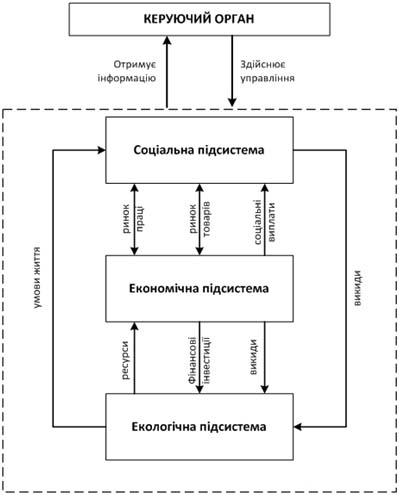 Рис. 1. 5. Регіон як соціально-еколого-економічна система Регіон як СЕЕС прагне досягнення сталого розвитку. Відповідно Постанови ВР України «Про Концепцію сталого розвитку населених пунктів» [17] сталим розвитком регіону є соціально, економічно і екологічно збалансований розвиток міських і сільських поселень, спрямований на створення їх економічного потенціалу, повноцінного життєвого середовища для сучасних та наступних поколінь.Концепція сталого розвитку з’явилася в результаті об’єднання трьох основних моделей і точок зору: економічної, соціальної та екологічної (рис.1.6)Рис. 1. 6. Діаграма інтегральної CЕСПоєднання цих підсистем має синергетичні властивості: Економіка та Навколишнє середовище (En+Ec) – дає життєздатну систему, Навколишнє середовище та Соціальна сфера (En+So) – прийнятну, Економіка та Соціальна (Ec+So) сфера дає «справедливу» соціально-орієнтовану економічну систему. Система сталого розвитку виникає в результаті поєднання усіх трьох підсистем (So+Ec+En).Інтегральна СЕС динамічна модель може бути представлена, у загальному виді: 	(1.2)де – об’єднаний вектор станів соціо-еколого-економічної системи (СЕЕС) причому  – вектор економічних змінних; – вектор екологічних змінних (змінні забруднення); – вектор соціальних змінних;  – сукупний вектор параметрів СЕЕС (внутрішні системні й зовнішнього середовища);  – вектор зовнішніх невизначених (випадкових) змінних. Таким чином, досягнення сталого розвитку регіону не можливе без поєднання та узгодження усіх підсистем регіону. Досягнення сталого розвитку реалізується через впровадження відповідних політик управління регіоном, схема досягнення сталого розвитку через управління регіоном як СЕЕС наведено на рис. 1.7Рис. 1. 7. Схема досягнення сталого розвитку через управління регіоном як СЕЕСДосягнення сталого розвитку не можливе без підвищення та використання економічного, екологічного та соціального потенціалу регіону. Загальна структура СЕЕС потенціалу регіону представлено на рис. 1.8.Економічний потенціал регіону є умовою відтворення суспільного виробництва та визначається як максимальне використання його можливостей і ресурсів для підвищення задоволення потреб суспільства і включає виробничий, фінансовий, інформаційно-інноваційний та інституційний потенціали.До складу екологічного потенціалу належать природні ресурси, які формують природно-ресурсний потенціал регіону та деструктивні чинники співіснування людини та природи.Соціальний потенціал поєднує трудовий та демографічний потенціали, а також відображає духовну та моральну сторони життя населення. Соціальний потенціал регіону можна поділити на людські ресурси, соціальний капітал та соціальну інфраструктуру.Рис. 1. 8. Структура соціо-еколого-економічного потенціалу регіонуДосягнення сталого розвитку в економічній, екологічній та соціальній сферах актуальні і для регіонального, і для державного рівнів. При аналізі було розглянуто модель механізму сталого розвитку (рис.1.9), яка включає суб’єкти, об’єкти, інструменти та принципи сталого розвитку.Життєздатний розвиток, як основна складова сталого розвитку, обумовлює необхідність узгодженого прийняття рішень усіх секторів суспільства, що потребує більш глибоких і всебічних оцінок складних взаємозв’язків між економічними, соціальними і екологічними аспектами .Рис. 1. 9. Модель механізму сталого розвиткуАналіз методів моделювання та управління регіономЗ другої половини XX сторіччя загострився інтерес вчених всього світу до питань моделювання та управління регіоном, перш за все це пов’язано із збільшенням антропогенного впливу на природу та нещадне вичерпання природних ресурсів, то ж економісти стали приділяти більше уваги проблемам оптимізації взаємодії людини та природи.Перша модель глобального розвитку була розроблена Дж. Форрестером у 1970 р. «World-1», а у 1971р. після істотного доопрацювання і налагодження з’явилась модель «World-2», яка спрямована на розроблення сценаріїв всесвітнього розвитку з 1900-2100р.р. За результатами розрахунків було виявлено неминучість кризи, пов’язаної з виснаженням ресурсів та зростанням забруднення, за умовою збереження сучасних тенденцій виробництва та не буде вжито ніяких заходів для забезпечення безкризового розвитку. Найбільш оптимістичні гіпотези розвитку світу в цій моделі пов'язані зі стабілізацією рівня використання природних ресурсів та рівня забруднення.  Подальший розвиток модель Форрестера здобула завдяки Д. Медоузу, який розробив модель «World-3», але вироком Медоуза також стала необхідність нульового зростання. Перша міжгалузева модель, що охоплювала взаємозв’язки економіки та навколишнього середовища, була розроблена В.В. Леонтьєвим і Д. Фордом. Модель міжгалузевого балансу В.В. Леонтьєва представляє сукупність потоків товарів і послуг, які відображені у таблиці «input-output», та характеризують основні структурні зміни окремих галузей економіки. Балансовий метод дозволяє встановлювати натурально-речовинні та вартісні пропорції в господарській діяльності. При цьому повинні виконуватися закони збереження в балансовій формі, включаючи потоки природної сировини, матеріалів та забруднюючих речовин і т.п. Міжгалузевий баланс дозволяє встановити міжгалузеві зв'язки, що складаються в процесі відтворення. Це дозволяє показати, з одного боку, як і в яких галузях використовується продукція кожної галузі виробництва, а з іншого – виявити структуру виробничих витрат і знову створеної вартості. Використовуючи цю модель для варіаційних розрахунків, можна отримати інформацію на макрорівні щодо галузевої структури витрат на охорону навколишнього середовища та їх впливу на інші показники. Ця модель має практичне застосування та за період її існування було розроблено багато модифікацій, що покращують її використання на регіональному рівні. Еколого-економічна модель Антоновського ґрунтується на моделі Леонтьєва, до якої було додано елемент «управління». У моделі використовуються 3 основні типи змінних: природні ресурси; галузі матеріального виробництва; виробництво забруднюючих речовин. Моделювання регіону є складною задачею пов’язаною із складністю та динамічністю системи, то ж моделювання регіону відповідно відбуватися із встановленою метою. В даній роботі  метою моделювання регіону є встановлення його структури та причино-наслідкових зв’язків підсистем регіону для розрахунків  ефективного управління.Методика моделювання складних систем включає етапи описані на рис. 1.10Для моделювання регіону можуть бути використані методи наведені у табл. 1.1, але для моделювання та управління регіоном доцільно використовувати економіко-математичне моделювання, через те що у регіоні протікають економічні процеси, що мають вплив на всі підсистеми регіону та імітаційне моделювання, що дозволяє розробити максимально реальну модель регіону для аналізу впливу управлінських заходів.              Рис. 1. 10. Етапи моделювання регіону як СЕСТаблиця 1. 1Методи моделюванняПродовження табл.1.1Економіко-математичне моделювання має деякі специфічності. Дослідимо послідовність та склад етапів економіко-математичного моделювання (рис 1.11)Рис. 1. 11. Етапи економіко-математичного моделюванняГоловною метою постановки проблеми та її якісного аналізу є чітко сформулювати сутність проблеми, прийняті допущення та питання на які необхідно відповісти. На цьому етапі необхідно виділити найважливіші риси та властивості об’єкту та абстрагуватися від другорядних, дослідити структура об’єкту та основні залежності що поєднують їх елементи, формулювання гіпотез. Якість економіко-математичної моделі складають характеристики адекватності та ефективності, які характеризуються як узгодженість інформації, що відображає функціональні можливості моделі з наявною у дослідника інформацією про реальний об’єкт моделювання та інформацією о цілях моделювання. Фактори якості економіко-математичної моделі наведено на рис. 1.12.Рис. 1. 12. Фактори якості економіко-математичної моделіІмітаційне моделювання є найбільш потужним та популярним засобом дослідження складних динамічних систем. Перш за все це пов’язано з тим, що застосування імітаційних моделей дає значні переваги над експериментуванням із реальною системою. Імітаційне моделювання побудоване на методах:Системної динаміки, що дозволяє зрозуміти структуру та динаміку складних систем, дозволяє розробити комп’ютерні моделі складних систем, які застосовуються для проектування більш ефективної організації даної системи. Системна динаміка використовується у довгострокових та стратегічних моделях;Агентного моделювання, яке досліджує поведінку децентралізованих агентів, та те як ця поведінка визначає поведінку всієї системи. Зазвичай агентними моделями доповнюють системно-динамічні;Дискретно-подійного моделювання, яке аналізує процеси як послідовність окремих важливих подій, та зазвичай використовується у теорії масового обслуговування.На даний момент існує велика кількість інструментів для розробки імітаційних моделей найбільш поширеними є програмні продукти:AnyLogic;Dymola;MatLab;Rand Model Designer (RMD);Simulink.Для моделювання регіону обрано метод системної-динаміки. Як вже було зазначено,  регіон являє складну динамічну систему, саме тому інструменти системної-динаміки дозволять найповніше описати регіон як СЕЕС. Схема побудови та застосування системно-динамічної моделі представлено на рис. 1.13Рис. 1. 13. Схема побудови та застосування системно-динамічної моделіУ даній роботі метою моделювання є розробка моделі регіону як СЕЕС, що дозволить прогнозувати та аналізувати вплив управлінських заходів на стан регіону та досягнення його сталого розвитку. Через це доцільно розглянути методи, механізми та інструменти управління регіоном.Існують три основні методи управління регіоном: економічний, організаційно-адміністративний та соціальний.Економічні методи управління базуються на дії економічних механізмів мотивації та стимулювання активної виробничої (рідше - невиробничої) діяльності. До економічних методів управління, що застосовуються на рівні країни, належать: податкова система країни і кредитно-фінансовий механізм. Організаційно-адміністративні методи вирішують ті ж завдання, що й економічні методи, але відрізняються формами і прийомами впливу. Організаційно-адміністративні методи роблять прямий вплив на керований об'єкт через накази, розпорядження, оперативні вказівки та через контроль за їх виконаннямНа відміну від організаційно-адміністративних економічні методи управління орієнтовані не стільки на адміністративний вплив, скільки на економічне стимулювання та винагороду за активну і ефективну діяльність. Управління системою зображує відношення між двома підсистемами: підсистемою що здійснює управління – суб’єктом управління та підсистемою якою управляють – об’єктом управління. Системою, що здійснює управління є регіональні органи влади, а система якою управляють – суб’єкти господарської діяльності та населення регіону. Всі елементи системи пов’язані між собою інформаційними зв’язками. Регіональні органи влади отримують інформацію щодо поточного стану суб’єктів господарювання та інформацію із зовнішнього середовища та органів влади. Концепція сталого розвитку території передбачає такий розвиток економіки, що не супроводжуватиметься небезпечними викидами та деградацією природного середовища. Механізм управління сталим розвитком країни та її регіонів ґрунтується на таких базових блоках (рис. 1.14):законодавча база;організаційна база;суспільно-громадянська база.Рис. 1. 14. Базові блоки механізму управління регіономЗаконодавча база управління включає закони та нормативно-правові документи. Українське законодавство створює умови для впровадження систем управління СЕЕС, про це свідчать ухвалені нормативні документи та ратифіковані міжнародні програми: Закон України «Про стимулювання розвитку регіонів»;Концепція національної екологічної політики України на період до 2020 року ; Закони України «Про екологічну експертизу» ; «Про охорону навколишнього середовища» ; «Про тваринний світ» ; «Про рослинний світ» ;Методичні рекомендації щодо формування регіональних стратегій ;Постанова КМУ Про утворення Національної ради зі сталого розвитку ;Концепція державної регіональної політики ;Концепція сталого розвитку населених пунктів ;і т.д.Організаційну базу сталого розвитку складають органи вищої законодавчої та виконавчої влади, державні комітети, комісії та інші організації. Найбільш поширеним інструментом державного управління є система стратегічного планування, що використовується більшістю розвинених країн.Стратегічне планування – система інститутів та інструментів управління, що дозволяє направити управлінську діяльність органів публічної влади всіх рівнів на досягнення довгострокових цілей соціально-економічного розвитку, а також забезпечити необхідні ресурси досягнення цих цілей.На шляху реалізації Стратегії існує велика кількість перепон, але головними є три (рис. 1.15):Рис. 1. 15. Основні перепони на шляху реалізації стратегіїТаким чином, виникає необхідність у розробці  моделі управління регіоном на основі стратегічного планування, та розробки інструменту реалізації стратегічного управління.Збалансована система показників (ЗСП)[3,4,32] - концепція перенесення і декомпозиції стратегічних цілей для планування операційної діяльності та контролю за їх досягненням. ЗСП - це механізм взаємозв'язку стратегічних задумів і рішень з щоденними завданнями, засіб направити діяльність усієї компанії (чи групи) на їх досягнення. ЗСП є інструментом стратегічного та оперативного управління, який дозволяє пов'язати стратегічні цілі організації з бізнес процесами і повсякденними діями. Застосування ЗСП у комерційній сфері набуло широкого вжитку, тому що ЗСП є ефективним та головне простим інструментом у досягненні стратегічних цілей підприємств. Саме тому  застосування ЗСП у сфері моделювання та управління регіоном може бути перспективним напрямом .ЗСП є сукупністю трьох категорій:Збалансованість – взаємозв’язок між оперативним і стратегічних управління; Система – множина елементів, які взаємодіють один з одним та із зовнішнім середовищем;Показники – вимірники, що характеризують цілі та чинники, результати функціонування об’єкта управління.ЗСП трансформує стратегію в задачі та показники, групуючи їх за чотирма різними напрямками (рис. 1.16): фінанси, клієнти, внутрішні бізнес-процеси, навчання персоналу. Ці складові дозволяють досягнути балансу між довгостроковими та короткостроковими цілями.Фінансова складова – це фінансові показники, що оцінюють економічні наслідки вжитих заходів і є індикаторами відповідності стратегії.Клієнтська складова розглядається як споживча база та ринок, у якому конкурує підприємство. Ця складова необхідна для формування стратегії орієнтованої на споживача, що забезпечуватиме прибуток.Складова внутрішніх бізнес-процесів визначає головні внутрішні бізнес-процеси, які необхідно удосконалити.                  Рис. 1. 16. Структура ЗСПАналіз використання  збалансованої системи показників показує, що цей підхід досить розроблений і частково вживаний (з використанням відповідного інформаційного  та методичного статистичного забезпечення) для моделювання ЗСП розвитку регіону. Моделювання та управління регіоном як соціо-еколого-економічною системоюРезультати аналізу теоретичних основ моделювання та управління регіоном як СЕЕС обґрунтовують необхідність створення єдиного підходу. Цей підхід повинен представляти собою єдину систему поглядів, що виражає обраний спосіб бачення, розуміння і трактування процесів моделювання та управління регіоном як СЕЕС, як подання основної системи ідей і конструктивних принципів, що реалізують розуміння вирішення проблеми моделювання та управління регіоном. Предметна область роботи є моделювання регіону як СЕЕС для прогнозування його стану відповідно до реалізованих (запланованих) управлінських заходів, що необхідно для підвищення якості управління регіоном, та розробки моделі та механізму використання ЗСП в управлінні регіоном.Таким чином, з урахуванням сформульованих підходів доцільно розглядати процес моделювання та управління регіоном як СЕЕС з утилітарної точки зору як засіб досягнення сталого розвитку регіону. Це дозволяє запропонувати узагальнений підхід до  моделювання та управління регіоном як СЕЕС. На рис. 1.17 описано взаємозв’язок між елементами. Реалізація підходу спрямована на здійснення ефективного управління регіоном для досягнення сталого розвитку, загальна схема підходу моделювання та управління регіоном як СЕЕС представлено на рис. 1.18.Підхід містить блок моделювання регіону, що включає моделі що використовуються для моделювання регіону як СЕЕС, теоретико-методологічні, методичні та інструментальні основи використовуваних моделей наведено у рис.1.17. Підхід  містить запропоновану модель управління регіоном як СЕЕС, і частково вона  описана на рис.1.17. Модель регіону містить блок стратегічного управління, на якому формується стратегія розвитку регіону та визначаються стратегічні цілі. Інструментом управління є ЗСП, яка дозволяє виконати декомпозицію стратегічної цілі до рівня операційних. ЗСП регіону будується на економіко-математичній моделі ЗСП регіону та механізму використання ЗСП для моделювання та управління регіоном. На рівні тактичного та оперативного управління визначаються управлінські заходи, основані на результатах застосування ЗСП регіону та системно-динамічної моделі регіону. Також на цьому рівні здійснюється прогнозування стану регіону відповідно до запланованих управлінських заходів.На рівні прийняття рішень оцінюються заплановані управлінські заходи з точки зору сталого розвитку, тобто визначається чи сприяють стратегічні цілі сталому розвитку. Оцінка сталого розвитку виконується за допомогою механізму оцінки сталого розвитку, що базується на моделі сталого розвитку.Загалом запропонований метод побудови ЗСП регіону, та механізм використання ЗСП для моделювання та управління регіоном можуть дозволити перетворити реалізації регіональних стратегій розвитку на щоденно виконуване завдання із механізмами відстеження досягнення визначених  цілей.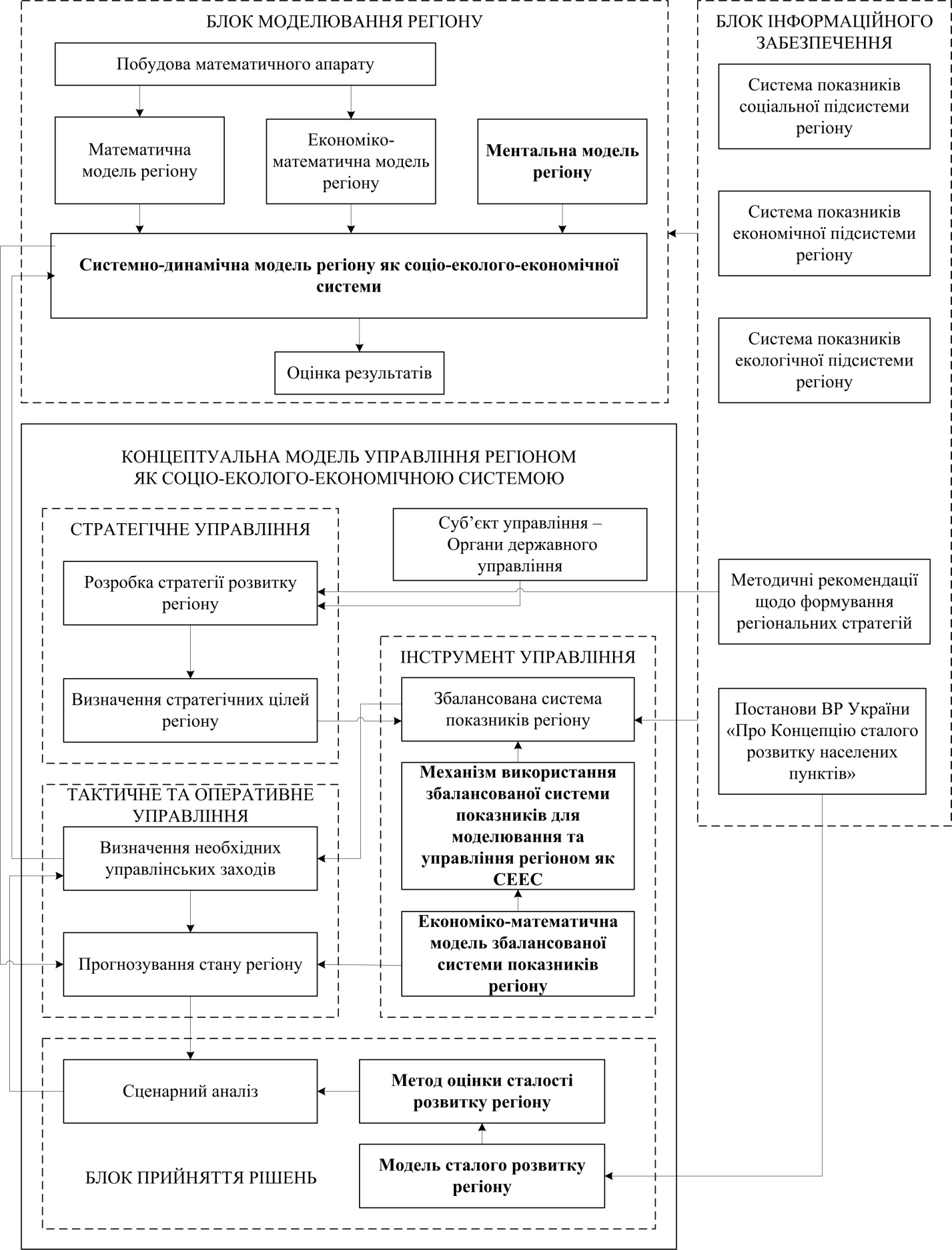 Рис. 1. 18. Концепція моделювання та управління регіоном як СЕЕС.Висновки до розділу 1Проаналізовано поняття «регіон» та підсистем регіону, що дозволяє виділити три основні підсистеми та описати їх складові, та дає змогу  розробити елементи економіко-математичної та системно-динамічної моделі регіону.  Встановлено, що головною метою розвитку регіону є досягнення сталого розвитку. Проаналізувавши поняття «сталий розвиток» можна зробити висновок, що досягнення його неможливе без збалансованого взаємоіснування всіх підсистем регіону.Аналіз існуючих методів та механізмів моделювання регіону вказує, що для моделювання регіону як СЕЕС доцільно використання методів та засобів імітаційного моделювання, а саме метод системної динаміки із використанням новітніх інформаційних технологій. Розділ 2.моделювання І управління регіоном як соціально-економічною системою2.1  Cистемно-динамічна модель регіону як соціально-економічної системиМетод системної динаміки дозволяє дослідити поведінку складних систем. Системно-динамічні моделі дозволяють вирішити головні задачі пов’язані із моделюванням та управлінням регіону: дослідження причинно-наслідкових зв’язків та прогнозування наслідків зміни стратегії управління. Використання системної динаміки дозволяє представити регіон у вигляді сукупності взаємодіючих матеріальних та інформаційних потоків. Таким чином, модель регіону являє ресурсну модель, в якій ресурси, будь то трудові, фінансові, екологічні, тощо є вичерпними, поновлюються та можуть бути описані потоками[40,41].Методологія системної динаміки включає якісну та кількісну стадії. На якісній стадії здійснюється опис моделі та визначаються характеристики взаємозв’язків. На кількісній стадії здійснюється комп’ютерна симуляція, та перевірка моделі. Таким чином побудування системно-динамічної моделі неможливе без створення ментальної моделі, що представляє наявні знання щодо структури та зв’язків системи. Ментальна модель є простим інструментом опису структур складних систем, вони будуються із змінних та зв’язків між ними, що можуть бути додатними або від'ємними. У рамках такого підходу система представляється у вигляді сукупності вершин графа, в кожній з яких поміщається одна змінна. Вершини з'єднуються орієнтованими дугами, напрямок яких відповідає напрямку впливу змінних один на одного.Зміна значення в одній вершині (імпульс) в наступний момент часу призводить до змін значень у всіх пов'язаних з нею вершинах. Якщо в деякий момент змінна змінюється під впливом імпульсів в декількох вершинах, то в загальному вигляді ці зміни можуть описуватися наступним чином:, 	де  - параметри вершин; - орієнтовані дуги, що з’єднують вершини; - множина дуг; - функціонал перетворення дуг; - імпульс у попередній момент часу; - імпульс у вершині у даний час; - вершини; - моменти часу.За результатами аналізу основних підсистем регіону та причинно-наслідкових зв’язків між показниками кожної підсистеми було створено ментальну модель (рис.2.1), що будується на знаннях отриманих за допомогою ЗСП регіону . Відповідно запропонованій моделі регіону виділено основні складові регіону, що описуються показниками:екологічна підсистема: обсяг викидів CO2;забруднення водних ресурсів;обсяг мінеральних запасів;соціально підсистема:чисельність населення;Індекс людського розвитку(ІЛР);економічна підсистема:скориговані чисті накопичення.Відповідно системній динаміці складні системи будуються із елементів, що взаємодіють один з одним через петлі зворотного зв’язку. Петля зворотного зв’язку – це замкнутий ланцюг взаємодії, який пов’язує вихідну дію із її результатом, змінюючи характеристики оточуючих умов, що є інформацією, яка спричиняє наступні зміни [40]. Так у середині моделі визначаються петлі додатного (самовідтворюючі) та від’ємного (балансуючі) зворотного зв’язку. Петлі зворотного зв’язку є додатними при умові, що початкова зміна змінної стимулює подальше змінення у початковому напрямку, тобто чим більше (менше) змінюється одна змінна, тим більше (менше) змінюється інша.Сукупність додатних та від’ємних зворотних зв’язків визначає поведінку системи у цілому. Нелінійність складних систем полягає не тільки в тому, що вони описуються математичними моделями, що містять нелінійні рівняння або нерівності, але, в тому, що зміна цих систем відбувається не послідовною зміною елементів від одного стану до іншого, а різноспрямовано і недетерминовано. [40] Тож, нелінійність може виникати через наявність зворотних зв'язків, що порушують правило – слідство настає після причини. Так проявляється нелінійність взаємодії з часовою затримкою, що притаманна більшості виробничих, економічних і соціальних складних систем.Рис. 2.1. Ментальна модель регіону як соціо-еколого-економічної системиНа рис.2.2 зображено петлі зворотних зв’язків основних складових регіону. Рис. 2. 2. Петлі зворотного зв’язку,де R – петлі додатного зворотного зв’язку,B – петлі від’ємного зворотного зв’язкуПри дослідженні складних систем необхідно виявити нелінійності, та встановити її основні причини, а саме:- структуру системи і взаємовплив елементів;- запізнювання, що відбуваються при передачі інформації, її обробці і прийнятті рішень;- посилення, що відбувається, коли дії виявляються сильнішими (слабкішими), ніж це випливає з отриманої інформації.Ці завдання дозволяє вирішити системна динаміка, а на основі діаграм зворотного зв’язку можна побудувати імітаційну комп’ютерну модель системи. Будь яку систему можна описати за допомогою змінних двох типів: рівень, що являє об’єкт реального світу, в якому зосереджено ресурси та темп, що є активним компонентом системи, який змінює значення рівня. У всіх системах рівні змінюються у наслідок темпів, а темпи залежать від системних рівнів за допомогою системних зв’язків.Усі підсистеми мають рівні, які повністю описують стан системи у заданий момент часу та змінюються під впливом пов’язаних із ними темпами. Наприклад, чисельність населення є рівнем, що змінюється під впливом темпу народжуваності, смертності та міграції.У якості основних рівнів регіону було визначено чотири:Населення (TotalPopulation), що характеризує соціальний стан регіону;Забруднення повітря (CO2_Emission), що характеризує екологічний стан регіону;Забруднення води (WaterPolution) також характеризує екологічний стан регіону;Скориговані чисті накопичення (NetSavings), що характеризує економічний стан регіону з точки зору сталості розвитку.Кожен з цих рівнів є основною змінною у підсистемах регіону (соціальною, екологічної та економічної). Усі рівні взаємодіють між собою, загальну структуру моделі (для ANYLOGIC) наведено на рис.2.3. 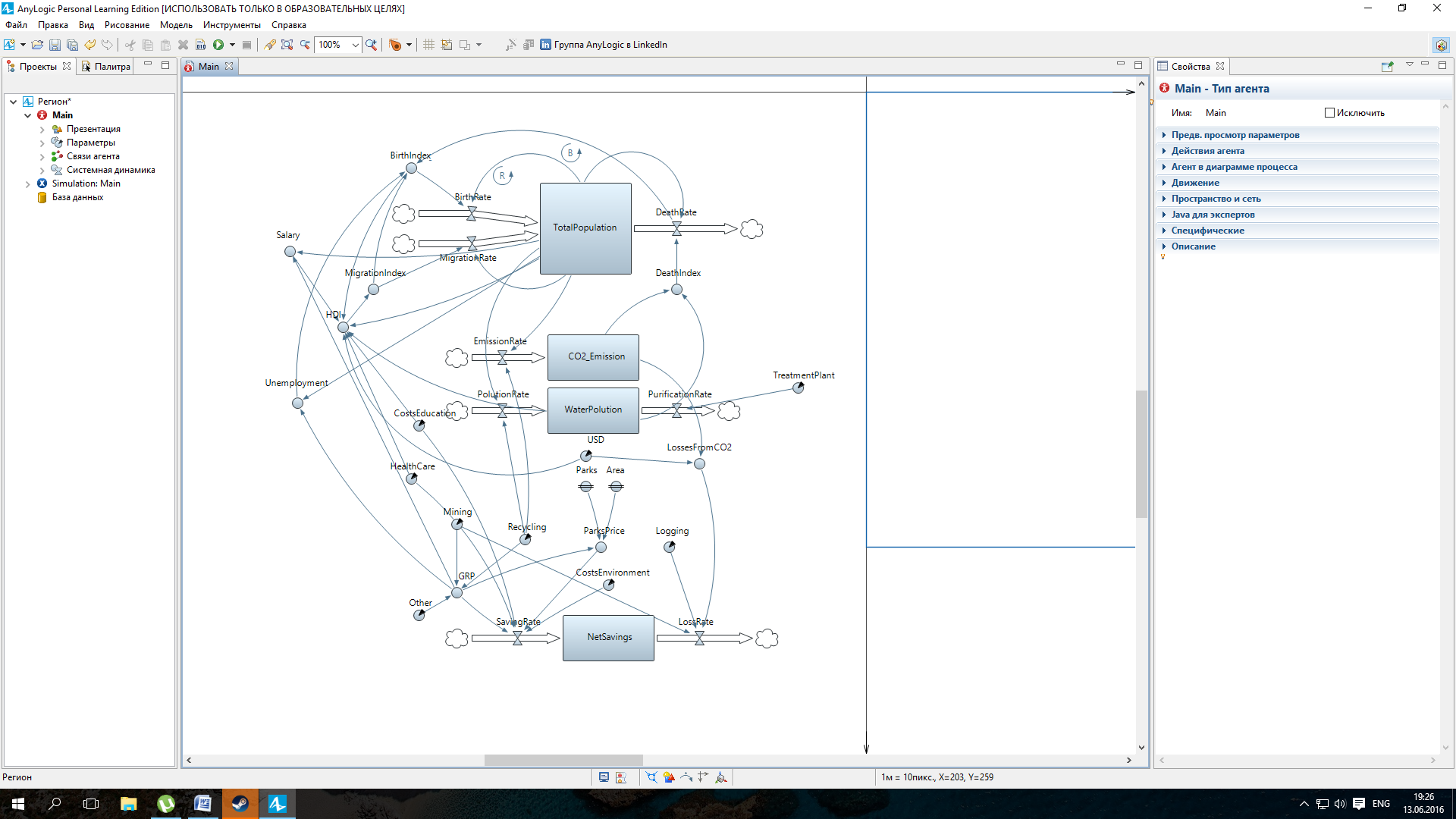 Рис. 2. 3. Системно-динамічна модель регіону, деTotalPopulation – кількість наявного населення, CO2_Emission – обсяг викидів у повітря, WaterPolution – обсяг скинутих забруднених вод, NetSavings – скориговані чисті накопичення, BirthRate – темп народжуваності, MigrationRate – темп міграції, DeathRate – темп смертності, EmissionRate – темп забруднення повітря, PolutionRate – темп скидання забруднених вод, PurificationRate – темп очищення зворотних вод, SavingRate – темп збереження, LossRate – темп витрат, BirthIndex – індекс народжуваності, MigrationIndex – індекс міграції, DeathIndex – індекс смертності, Salary – розмір середньої заробітної плати, HDI – індекс людського розвитку, Unemployment – кількість безробітних, GRP – валовий регіональний продукт, ParksPrice – недоотриманий прибуток за рахунок території природно заповідного фонду регіону, TreatmentPlant – потужність очісних споруд, CostsEducation – витрати з бюджету на освіту, HealthCare – витрати з бюджету на охорону здоров’я, USD – курс долара США, Mining – валова додана вартість за видом діяльності «Добувна промисловість»,  Recycling - валова додана вартість за видом діяльності «Переробна промисловість», Other - валова додана вартість за іншими видами діяльності, CostsEnvironment – витрати на охорону довкілля, Logging – лісовідновлення.На рисунку системні рівні зображено у вигляді прямокутників. Кожен з рівнів змінюється лише під впливом темпів, що зображено стрілкою із вентилем. Темпи також змінюються під впливом системних рівнів та системних змінних, що зображено за допомогою кіл. Рівняння системної динаміки будувались на основі статистичної інформації Луганської області, таким чином, для використання запропонованої моделі для моделювання іншого регіону буде необхідно перерахувати коефіцієнти рівнянь регресії, інші рівняння будуть залишатися незмінними. Наведені формули містять коефіцієнти регресії розраховані на основі статистичних даних Луганської області за період 2002-2013р.[37-39]Чисельність населення (TotalPopulation) – описується сумою темпів народжуваності, смертності та міграції:TotalPopulation=BirthRate+MigrationRate-DeathRate		Темп народжуваності (BirthRate): BirthRate=(TotalPopulation/1000)*BirthIndex		Темп смертності (DeathRate):DeathRate=(TotalPopulation/1000)*DeathIndex			Темп міграції (MigrationRate): MigrationRate=(TotalPopulation/1000)*MigrationIndex		Індекс народжуваності (BirthIndex): BirthIndex = 14.18 + 1.23 * MigrationIndex - 0.07 * Unemployment + 0.05* * (DeathRate/1000)R2=0,78										Індекс смертності (DeathIndex): DeathIndex = 11.01+0.01*WaterPolution+0.01*CO2_Emission	R2=0,92Індекс міграції (MigrationIndex): MigrationIndex=3*HDI-11.84				R2=0,82Обсяг викидів забруднюючих речовин у повітря (CO2_Emission) є системним рівнем:CO2_Emission=EmissionRate				Темп забруднення повітря (EmissionRate): EmissionRate=(TotalPopulation*0.225-430.88)+(120.29*(Recycling^0.20))R2=0,82 – коефіцієнт детермінації степеневої регресії		Обсяг скинутих забруднених вод (WaterPolution): WaterPolution=PolutionRate-PurificationRate			Темп скидання забруднених вод (PolutionRate): PolutionRate=1.20*TotalPopulation+0.01*Recycling-2335.47		R2=0,82Темп очищення зворотних вод (PurificationRate): PurificationRate=0.51*TreatmentPlant		Скориговані чисті накопичення (NetSavings): NetSavings=SavingRate-LossRate			Темп збереження (SavingRate) збільшує рівень та розраховується відповідно методу оцінки сталості розвитку регіонуSavingRate = GRP + ParksPrice + CostsEnvironment + CostsEducation+ +HealthCare										Темп збитків (LossRate) : LossRate=Mining+LossesFromCO2+Logging		Недоотриманий прибуток за рахунок території природно заповідного фонду регіону (ParksPrice): ParksPrice= (GRP/(Area-Parks))*Parks		Валовий регіональний продукт (GRP) у наведеній системно-динамічній моделі є змінною що впливає на темп збереженняGRP=(1.2*(Other+Mining+Recycling)-880.95)		R2=0,99Системно-динамічна модель включає допоміжні змінні:Кількість безробітних (Unemployment): Unemployment= 95160.93-1.02*(GRP/TotalPopulation)		R2=0,78Розмір середньої заробітної плати (Salary): Salary=0.12*(GRP/TotalPopulation)-256.40		R2=0,97Індекс людського розвитку (ІЛР) є комплексним показником що характеризую стан соціальної підсистеми. У даній моделі ІЛР розраховується за допомогою рівняння лінійної регресії :HDI = 0.305 + 0.046 * (CostsEducation/USD) / TotalPopulation + 0.024 * *(HealthCare/USD) / TotalPopulation + 0.24 * BirthIndex - 0.023 * (Salary/USD) + 0.14 * WaterPolution									R2=0,96Параметрами сценаріїв системно-динамічної моделі є показники на які мають безпосередній вплив органи державного управління:TreatmentPlant – потужність очисних споруд;CostsEducation – витрати з бюджету на освіту;HealthCare – витрати з бюджету на охорону здоров’я;Mining – валова додана вартість за видом діяльності «Добувна промисловість» та Recycling - валова додана вартість за видом діяльності «Переробна промисловість».  Аналіз статистичних даних Луганської області показав що профілюючими галузями у цьому регіоні є добувна та переробна промисловість, тому було прийнято рішення виділити саме ці галузі. Також ці галузі здійснюють вплив на рівні та темпи розробленої моделі.Other - валова додана вартість за іншими (не профілюючими) видами діяльності;CostsEnvironment – витрати на охорону довкілля;Logging – лісовідновлення (кількість вирубаних лісів та засаджених);Area – загальнаплоща регіону;Parks – площа природно-заповідного фонду.2.2. Використання збалансованої системи  показників (ЗСП) регіону для моделювання та управління Головне призначення ЗСП на регіональному рівні полягає в посиленні стратегії розвитку регіону, її формалізації, проведенні і донесенні до кожного керівника регіону, забезпеченні моніторингу і зворотного зв'язку з метою відстеження і генерації організаційних ініціатив у середині всього регіону. Процедуру формування та використання ЗСП на регіональному рівні можна представити на рис. 2.9.Рис. 2. 9. Формування ЗСП регіонуАлгоритм формування збалансованої системи показників полягає в наступному. Стратегічні цілі розвитку регіону поділяються на підцілі до рівня виконавців. Визначаються показники ефективності для кожної з цілей підсистем економічної системи (регіону), а значення ключових показників ефективності (КПЕ) встановлюються з урахуванням їх взаємозв'язку. Здійснюється балансування значень критеріїв КПЕ і визначаються зони відповідальності керівників. Аналіз Стратегій соціально-економічного розвитку районів і областей України показав, що пріоритетними сферами розвитку є:розвиток економіки : підтримка малого і великого підприємництва, вихід на зовнішній ринок, удосконалення територіальної структури економіки, розвиток галузей з високим інноваційним потенціалом, розвиток лідируючих галузей регіону;розвиток соціальної сфери : розвиток людського потенціалу, поліпшення демографічної ситуації, підвищення ефективного використання трудових ресурсів, розвиток сфери соціальних послуг;екологія регіону : раціональне використання поновлюваних природних ресурсів, охорона довкілля. Регіон має постійні характеристики, що не можуть бути змінені: географічне положення, характеристика ґрунтів та гідрологія, кліматичні умови та інші. У той же час існують характеристики, що зазнають змін під час здійснення управляючих заходів: соціально-економічний розвиток, екологічна ситуація, фінансово-бюджетна ситуація, рівень життя населення та інші, та можуть бути описані відповідними показниками. Саме такі показники повинні складати структуру ЗСП регіону.З аналітичного огляду можна побудувати схему класифікації основних показників соціо-еколого-економічного розвитку регіону (рис. 2.10)Рис. 2. 10. Схема основних показників соціо-еколого-економічного розвитку регіонуПоказники що належать групі економічних можуть бути як об’ємно-вагомими так і темповими. Інноваційні показники висвітлюють сферу науково-інноваційної діяльності, а фінансові - прибутки та витрати регіонального бюджету.Соціальні показники описують  стан населення регіону. Група екологічних показників характеризують рівень забруднення довкілля та поновлювання відновлюваних природних ресурсів.Згідно до отриманої  інформації  щодо структури регіону, основної мети регіону, основних розділів стратегій соціально-економічного розвитку регіонів України та видів статистичних показників можна зформувати структуру ЗСП для регіону як СЕЕС. (рис. 2.11). Рис. 2. 11. Структура ЗСП регіонуЦя структура відповідає вимогам, необхідним для якісного застосування ЗСП на регіональному рівні та націлена саме на підвищення рівня життя населення й досягнення сталого розвитку регіону. Три складові ЗСП дозволяють досягнути балансу між довгостроковими та короткостроковими цілями.  У центрі ЗСП стоїть стратегія, тому існує потреба у трансформуванні бачень та стратегій у ЗСП (рис. 2.12 ). Для цього необхідно визначити бачення майбутнього стану регіону, на основі цих бачень формується стратегія регіону, що містить загальні пріоритети та напрямки розвитку. Наступним етапом є визначення цілей, яких необхідно досягнути для реалізації стратегії. Цілі необхідно поділити на складові ЗСП: соціальні, економічні та екологічні. Це полегшить моніторинг досягнення цілей та їх реалізацію. Після визначення цілей необхідно встановити показники, за якими можливо оцінити досягнення цілей та як слідство реалізації стратегії регіону. Рис. 2. 12. Процес трансформування бачень та стратегій у ЗСПВідбір показників для ЗСП  будується на зв’язку із стратегією та принципах причино-наслідкових зв’язків і  тому необхідно якісно оцінювати показники перш ніж будувати на них систему показників. ЗСП використовується не лише для моніторингу але й для формування управлінських заходів. Основним принципом побудови ЗСП є наявність причинно-наслідкових зв’язків, що поєднують усі складові. Концепцію побудови ЗСП регіону зображено на рис. 2.13.Рис. 2. 13. Схема побудові ЗСП регіонуНеобхідно здійснити комплексний математичний аналіз ЗСП регіону. ЗСП повинна мати динамічну збалансованість, тобто показники ЗСП регіону повинні мати динамічний взаємозв’язок із коливанням статистичних показників у часі при усунені автокореляційних взаємозв’язків.Усі, включені у ЗСП показники, мають стійку закономірність синхронності коливань і тому можуть бути використані для прогнозування зміни показників. Таким чином, економіко-математична модель ЗСП регіону має вигляд:				(2.1)де  - вектор показників, що характеризують головні цілі стратегії розвитку регіону; - вектор показників блоку С; - вектор показників блоку F; - вектор показників блоку E; - коефіцієнт, що характеризує частину показника незалежну від показників блоків ЗСП; - коефіцієнт, що характеризує вплив відповідного блоку ЗСП на цільовий показник.Реалізація моделі управління регіоном із використанням ЗСП дає змогу оцінити поточний стан регіону та здійснювати прогнозування його стану. Слід враховувати, що стратегія розвитку області продовжує напрям розвитку країни в цілому, розвиток району області повинен рухатися в напрямку загального розвитку області і т.д. (рис. 2.14). Так кожен об’єкт регіону може мати свої власні стратегічні цілі розвитку, але вони повинні відповідати загальному напрямку розвитку всього регіону, та сприяти досягненню головної мети регіону (принцип підпорядкування цілей).Рис. 2. 14. Ієрархія стратегій розвитку в регіонуТо ж існує необхідність в опису взаємозв’язків ЗСП різних рівнів управління регіоном. На рис. 2.15 наведено інформаційну модель взаємозв’язків ЗСП різних рівнів управління регіоном, що складається з області, яка містить райони, міста, селища, тощо.На рис 2.15 наведені такі позначення:SM – загальна стратегічна ціль, на даний час їй відповідає – досягнення сталого розвитку регіону; - головні стратегічні цілі, що сприяють досягненню загальної стратегічної цілі; - показники що характеризують головні цілі стратегії; - показники блоку С; - показники блоку F; - показники блоку E;, ,  - відповідальні особи, органи управління або виконавчі органи на яких покладено відстеження та покращення показників відповідного блоку ЗСП;, ,  - заходи щодо покращення показника відповідного блоку.Наведена модель дозволяє узгодити управлінські заходи на різних рівнях управляння регіоном. Цілі кожного рівня управління характеризуються певними показниками, які залежать від показників блоків ЗСП. Механізм використання ЗСП регіону як інструменту моделювання та управління регіоном як СЕЕС можна описати за допомогою алгоритму, що наведено на рис. 2.16 - 2.17Рис. 2. 16. Алгоритм використання ЗСП регіону як інструменту моделювання та управління регіоном як СЕЕС. Частина 1.Рис. 2. 17. Алгоритм використання ЗСП регіону як інструменту моделювання та управління регіоном як СЕЕС. Частина 2.2.3.  Оцінка сталості розвитку регіонуЯк вже зазначалося  пріоритетним напрямком регіональних стратегій є створення сприятливих умов життя населення. На даний момент існує велика кількість підходів до оцінки якості життя населення, розглянемо найбільш відомі з них.Найбільш поширеною думкою є те, що якість життя характеризується економічним добробутом. Відповідно цій теорії якість життя покращується виключно із зростанням матеріального добробуту.Серед економічних показників, що характеризують якість життя виділяють валовий регіональний продукт (ВРП) та ВРП на душу населення. Але використання ВРП у якості показника добробуту пов’язане із рядом проблем.Індекс істинного розвитку [7] (Genuine Progress Index - GPI), використовуваний у США.  GPI приймає до уваги більше двадцяти аспектів економічного життя, ігнорованих ВРП. GPI призначений для забезпечення громадян і політиків більш точним індикатором економічного становища регіону (країни) і його динаміки. Даний індекс, також як і ВРП, є в першу чергу заходом економічного добробуту.У зв'язку з наявністю істотних недоліків GPI в його нинішній формі не є надійною мірою якості життя чи справжнього розвитку. Суспільно значуща мета індексу полягає у встановленні тенденцій розвитку та його компонентів, дозволяючи державним органам виділити проблемні сфери та здійснити необхідні коригувальні дії.Одним з найбільш досконалих методів оцінки матеріального благополуччя населення є індекс економічного добробуту (Index of Economic Well-Being - IEWB). Даний індекс ґрунтується на твердженні, що економічний добробут суспільства визначається середнім рівнем споживання, сукупним накопиченням виробничих запасів, нерівністю в розподілі індивідуальних доходів, а також ступенем надійності майбутніх доходів.Рівень споживання на душу населення включає в себе наступні показники:особисті потоки споживання, охоплені ринком і скореговані на частку неринкової економіки;цінність збільшення тривалості життя;зміни чисельності сім'ї;зміни трудового режиму;урядові послуги;вартість неоплачуваної роботи.Сукупні виробничі запаси складаються з наступних складових:чисті капітальні запаси фізичних активів, у тому числі запаси домогосподарств;дослідження та розробки;національні природні запаси;людський капітал;рівень іноземної заборгованості;чисті зміни цінності навколишнього середовища під впливом викидів вуглекислого газу.Компонент нерівності включає в себе наступні показники:ступінь нерівності в розподілі доходів, який визначається коефіцієнтом Джині для оподаткованих доходів домогосподарств;інтенсивність бідності, яка характеризується ступенем охоплення населення, тобто відсотком населення, що знаходиться за межею бідності;Ступінь надійності майбутніх доходів визначається зміною економічних ризиків, пов'язаних з такими подіями:ризик безробіття, який оцінюється рівнем зайнятості населення;ризик виникнення захворювань, оцінюваний як частка доходу, що витрачається на підтримку здоров'я;інтенсивністю бідності для сімей з одним батьком;ризик потрапляння громадян в категорію бідних з настанням похилого віку, який визначається інтенсивністю бідності серед літнього населення.Осберг і Шарп запропонували використовувати такі значення вагових коефіцієнтів:для середнього рівня споживання на рівні 0,4; для сукупного накопичення виробничих запасів – 0,1; для ступеня надійності майбутніх доходів – 0,25.для коефіцієнта Джині – 0,0625для показника інтенсивності бідності – 0,1877.IEWB має добре опрацьовану теоретичну базу, оскільки ґрунтується на економічній теорії, однак він не виходить за рамки економічних понять. Крім того, суттєвим недоліком даного індексу є висока ступінь суб'єктивізму призначуваних експертами вагових коефіцієнтів.Попередні методи оцінки якості житті спрямовані на вирішення задачі формування індикаторів, що відображають поточний добробут. Водночас на практиці іноді виникає проблема оцінки якості життя як характеристики, що відбиває не тільки поточний рівень якості життя, а й можливість підтримувати його в майбутньому. Розробка такого інструменту пов'язана з теорією сталого розвитку. Існує цілий ряд робіт, присвячених адаптації показника ВВП до описаних цілям та побудові показників, які є адекватними оцінками стійкої якості життя.ООН і Всесвітнім Банком  була запропонована методика, що дозволяє включити екологічний чинник в національні рахунки і в показники національного багатства. ООН була запропонована система еколого-економічного обліку (СЕЕО), направлена на облік екологічного чинника в національних статистиках. Дана система описує взаємозв'язок між станом довкілля та економікою країни. Взаємозв'язок виражений шляхом поєднання прийнятої ООН системи національних рахунків з урахуванням екологічних чинників і природних ресурсів."Зелені" рахунки базуються на коректуванні традиційних економічних показників за рахунок двох показників: вартісної оцінки виснаження природних ресурсів та еколого-економічного збитку від забруднення. Як відомо регіон є складною системою (рис. 2.18), що складається не лише з економічної, а й соціальної та екологічної підсистем, що тісно пов’язані. Рис. 2. 18. Регіон як соціо-еколого-економічна системаТо ж якість життя населення невід’ємна від сталого розвитку, взаємозв’язок людського та сталого розвитку наведено на рис 2.19. Саме тому існує необхідність у розрахунку індексу сталого розвитку регіону, який надасть комплексну довгострокову оцінкуПерш за все індикатори сталого розвитку необхідні для вирішення ряду завдань:Визначення цілей:Виявлення конкретних цілей соціально-економічної політики направленої на досягнення сталого розвитку;Рис. 2. 19. Взаємозв’язок людського та сталого розвиткуРозробка стратегій (економічних, соціальних, екологічних) для майбутнього розвитку;Прогнозування ефекту від планованих заходів.Управління :Моніторинг досягнення цілей сталого розвитку;Оцінка досягнутого прогресу ;Інформація для планування і прийняття рішень органами влади.Порівняльна оцінка:Міждержавні / міжрегіональні порівняння;Взаємовідношення країни, регіону з міжнародним співтовариством, для залучення інвестицій, програм, грантів.При формуванні показників, що характеризують сталий розвиток системи, дослідники зіштовхуються з проблемою систематизації показників. По-перше, різні показники повинні характеризувати процеси, різних системах: соціальній, економічній та екологічній, які мають зовсім різні просторово-часові масштаби виміруПо-друге , показники повинні відображати не тільки статику, але і динаміку систем, тобто не тільки стан, але і процеси зміни стану.По-третє, показники повинні розкривати взаємозв’язок між системами і різними факторами, що визначають стан систем. Таким чином, потрібні не просто показники, що характеризують окремі параметри стану досліджуваних об'єктів і процесів, а система показників з чітко означеними сферами їх застосування і характеристиками взаємозв’язків. Індикатор сталого розвитку повинен відповідати вимогам: Релевантність – відповідність задачам, які необхідно вирішити;Добре сприйманий – індикатор повинен мати зрозумілу для всіх структуру, а легко реалізовуваним;Обґрунтованість – в основі показника повинні лежати існуючі явищ, зміна показника повинна відображати змінну явища;Опис взаємозв’язку – індикатор повинен висвітлювати зв’язок між економічною, екологічною та соціальною підсистемами;Достовірність – індикатор повинен бути розроблений на основі реальних фактів;Економічність – витрати на отримання інформації повинні бути розумними.Значною проблемою є "реалізація" індикаторів, тобто можливість їх реального розрахунку і застосування з мінімальними витратами коштів і часу. Також повинні існувати якісь еталони або значення з якими можливе порівняння індикатора.За основу використаного індексу сталого розвитку було взято показник скоригованих чистих накопичень, який було розроблено Всесвітнім Банком . Цей показник в повній мірі враховує екологічне виснаження ресурсів та інвестиції у людський капітал. Індекс скоригованих чистих накопичень характеризує швидкість накопичення національних заощаджень після належного обліку виснаження природних ресурсів і збитку від забруднення навколишнього середовища. Показник є результатом корекції ВВП. Можна виділити три основні етапи корекції ВВП для отримання показника скоригованих чистих накопичень. На першому етапі з ВВП віднімається величина споживання/знецінення постійного капіталу. На другому етапі скоригований чистий ВВП збільшуються на величину витрат на освіту. З точки зору сталого розвитку принципово важливим є третій етап, на якому відбувається екологічна корекція: віднімається виснаження природного капіталу і збиток від забруднення навколишнього середовища. Скориговані чисті накопичення (GS) розраховуються за формулою:GS = GNS – Dh + CSE – Dp – CD – PD	(2.2)де GNS – валові внутрішні збереження;Dh – забезпечення основного капіталу;Dp – виснаження природних ресурсів;CSE – поточні збитки на освіту;CD – збитки від викидів СО2;PD – збитки від викидів твердих частин діаметром менш за 10 мікрон.Усі складові розраховуються як відсоток від ВВП країни.Індекс скоригованих чистих накопичень має ряд недоліків, але цей індекс дає комплексну оцінку сталого розвитку, показує необхідність компенсації виснаження природного капіталу і збитків від забруднення навколишнього середовища за рахунок зростання інвестицій в людський і фізичний капітали. Для того, щоб використати індекс скоригований чистих накопичень стосовно України, його необхідно адаптувати до української статистичної інформації. Так Індекс сталого розвитку (ІСР) розраховується за формулою:ІСР = СЧН/ВРП * 100%,	(2.3)де СЧН – скориговані чисті накопичення;ВРП – валовий регіональний продукт, млн. грн.;СЧН = ІК - ІКД – ВПР – ЗЗНС + ЛК + ВОНС + ПЗФ,	(2.4)ІК – інвестиції в основний капітал, млн. грн.;ІКД – інвестиції в основний капітал за видом діяльності «Добувна промисловість», млн..грн.;ВПР – виснаження природних ресурсів, млн. грн.;ЗЗНС – збитки від забруднення навколишнього середовища, млн. грн.;ЛК – людський капітал, млн. грн.;ВОНС – витрати на охорону навколишнього середовища, млн. грн.;ПЗФ – природний заповідний фонд, млн. грн.Валовий регіональний продукт - макроекономічний показник, що вимірює валову додану вартість усіх кінцевих товарів і послуг, вироблених за рік у всіх галузях економіки на території регіону для споживання, експорту та накопичення, незалежно від національної приналежності використаних факторів виробництва. Згідно прийнятій у світовій практиці стандартній системі національних рахунків, вкладення в основні засоби є вкладеннями в майбутній добробут суспільства. Тобто, показник інвестиції в основний капітал характеризує обсяг національного багатства, який є джерелом доходів майбутніх поколінь. Але інвестиції в основний капітал добувної промисловості спрямовані на розвиток цієї галузі і відповідно збільшення темпів виснаження природних ресурсів, тому інвестиції в основний капітал за видом діяльності «Добувна промисловість» зменшує скориговані чисті накопичення.Виснаження природних ресурсів відносно даного індексу складається з двох компонентів: виснаження мінерально-сировинних ресурсів та виснаження запасів деревини.ВПР = ВМСР + ВЗД,	(2.5)де ВМСР – виснаження мінерально-сировинних ресурсів, відповідає обсягу реалізованої продукції за видом економічної діяльності – добувна промисловість;ВЗД – виснаження запасів деревини.Мінерально-сировинні ресурси складаються з нафти, газу, вугілля та інших корисних копалин. Вилучення цих корисних копалин веде до їх повної втрати для майбутніх поколінь, тому даний вид природних ресурсів віднесено до категорії не відновлюваних природних ресурсів.Ліси відносяться до поновлюваних природних ресурсів тому, якщо запаси деревини скорочуються, то чисті накопичення зменшуються на вартість скороченої деревини, якщо зростають –  то збільшуються. Отже, значення ВЗД може приймати додатні і від’ємні значення – у разі збільшення запасів деревини значення ВЗД від’ємне, а в разі скорочення – додатне.Збитки від забруднення навколишнього середовища розраховуються як сума збитків від викидів вуглекислого газу та інших забруднюючих речовин.ЗЗНС = ЗСО2+ ЗЗР,	(2.6)де ЗСО2 – збитки від викидів вуглекислого газу;ЗЗР – збитки від забруднюючих речовин.ЗСО2 = VСО2 * ВСО2,	(2.7)де VСО2 – обсяг викидів СО2;ВСО2 – вартість збитків від викидів вуглекислого газу, Всесвітній банк встановив вартість у $20 за тонну.ЗЗР = ΣVЗРi * ВЗРi,	(2.8)де VЗРi – обсяг викидів i-ої забруднюючої речовини;ВЗРi – вартість збитків від викидів 1 тони i-ої забруднюючої речовини. Людський капітал збільшує скориговані чисті накопичення, та складається із поточних витрат на освіту, спорт та охорону здоров’я із зведеного бюджету регіону. Необхідність збільшення скоригованих чистих накопичень на вартість природного заповідного фонду зумовлено тим, що наявність таких територій зменшує площу земель задіяну у сільському господарстві, а як наслідок, зменшує обсяг ВВП. Окрім цього подібні зони покращують екологічну ситуацію, що сприяє збереженню природного потенціалу та ресурсів для наступних поколінь.Витрати на охорону навколишнього середовища включають в себе обсяг коштів, спрямованих на фінансування природоохоронних заходів та заходів щодо поліпшення екологічної ситуації. Такі витрати сприяють поліпшенню екологічної ситуації та підвищують природний капітал.Враховуючи, що природно-заповідні фонди (ПЗФ) – це територія частково або повністю вилучена з господарської діяльності, оцінка ПЗФ дорівнює недоотриманому доходи за рахунок утримання ПЗФ. ПЗФ = (ВВП/S – SПЗФ) * SПЗФ	(2.9)де S – загальна площа країни, регіону;SПЗФ – фактична площа природно-заповідних фондів країни, регіону.Розрахунок індексу сталого розвитку має високе значення для регіонів чия економіка має велику залежність від видобутку природних ресурсів. Облік екологічного фактору може привести к значному зменшенню ВРП, навіть до від’ємного значення.Як правило, поточне споживання природних ресурсів перевищує інвестування, яке компенсує їх виснаження. У регіонах, що мають сильну залежність від природних ресурсів, їх виснаження не компенсується накопиченням основного капіталу і вкладеннями в людський капітал. Споживання природних багатств не трансформується в капітал, необхідний для сталого розвитку в майбутньому. Так в Росії за рахунок активних темпів виснаження природних ресурсів Індекс сталого розвитку складає -1,15% .Зазвичай країни із позитивним значенням Індексу людського розвитку  досягають цього за рахунок збільшення витрат на розвиток людського потенціалу та зменшення споживання енергетичних запасів, через що збиток навколишньому середовищу є мінімальний.То ж зважаючи на міжнародний досвід, можна зробити висновок, що навіть регіони з економікою, що має велику залежність від природних ресурсів, можуть досягнути сталого розвитку, через впровадження заходів щодо покращення екологічного стану регіону та інвестування у людський капітал.Індекс сталого розвитку (ІСР) є важливим інструментом в моделюванні та управлінні регіоном як СЕЕС. Механізм управління регіоном  може складатися з 5 етапів (рис. 2.20):Розробка Стратегії розвитку регіону;Побудова ЗСП регіону;Прогнозування стану регіону відповідно до визначених управлінських заходів. Якщо за результатами прогнозу було встановлено що стратегічні цілі були обрані не вірно, необхідно провести повторний аналіз факторів та повернутися до другого етапу;Розрахунок індексу сталого розвитку. Необхідно бути впевненим, що встановлені стратегічні та операційні цілі сприяють досягненню сталого розвитку регіону. Якщо обрані цілі не сприяють досягненню сталого розвитку, то необхідно повернутися до першого етапу ;Контроль за виконанням операційних цілей. Після того, як було встановлено, що обрані стратегічні цілі та управлінські заходи сприяють досягненню сталого розвитку регіону, органи управління повинні здійснювати моніторинг за виконанням поставлених операційних цілей.Рис. 2. 20. Механізм управлення регіоном як соціо-еколого-економічною системою із використанням ЗСП регіонуВисновки до розділу 2Для  прогнозування стану регіону   використано системно-динамічну модель регіону.  Для здійснення ефективного управління регіоном в умовах стратегічного планування використано у якості інструмента  збалансовану систему показників регіону(ЗСП).  Структура ЗСП регіону повинна відповідати концепції ЗСП та стратегічному плануванню на регіональному рівні. Розділ 3.моделювання та управління регіоном як соціо-еколого-економічною системою3.1. Побудова ЗСП регіону для моделювання та управління Луганською областю Основною метою стратегії соціально-економічного розвитку регіонів є досягнення сталого розвитку. Відповідно Стратегії економічного та соціального розвитку Луганської області сталий розвиток Луганської області базується на принципах:Збалансованості рівнів розвитку території області;Актуалізації екологічного і соціального напрямів вирішення демографічної проблеми;Пріоритетності знань як основного чинника стабілізації і розвитку економічного і соціального стану області;Пріоритетності отримання соціально значущих короткострокових результатів;Повноти ресурсного забезпечення проектів реалізації Стратегії розвитку;Гармонізації співіснування людини та природи, збереження та відтворення навколишнього природного середовища;Таким чином Збалансована система показників (ЗСП) Луганської області повинна складатися з показників що характеризують основні стратегічні цілі регіону.Одним із пріоритетів Стратегії Луганської області є раціональне використання й відновлення природних ресурсів, охорона довкілля.Екологічна безпека регіону розглядатиметься як сукупність процесів і заходів щодо створення сприятливих умов для відтворення природних ресурсів, життя та здоров’я людей, як одна з категорій сталого розвитку економіки регіону. У Стратегії Луганської області запропоновано наступні показники для моніторингу виконання регіональної стратегічної цілі – Раціональне використання й відновлення природних ресурсів, охорона довкілля:Викиди шкідливих речовин у атмосферне повітряЧастка забруднених вод у водовідведенніОбсяг інвестицій в основний капітал на охорону навколишнього природного середовищаВведення в експлуатацію природоохоронних об’єктівЗв’язок екологічної підсистеми з іншими підсистемами регіону можна представити через статистичні показники (рис.3.1.).Ресурси, що надає навколишнє середовище економічній підсистемі можна поділити на групи:Атмосферне повітря;Водні ресурси;Земельні ресурси;Лісові ресурси.Рис. 3. 1. Показники екологічної підсистеми регіонуДля опису екологічної підсистеми регіону можуть бути застосовані показники, що наведено у Додатку А.Пріоритетом соціального розвитку Стратегії Луганської області є розвиток людського потенціалу: покращання  демографічної ситуації;забезпечення раціональної зайнятості населення;підвищення ефективності використання трудових ресурсів;розвиток сфери соціальних  послуг, розбудова культурного простору.У Стратегії Луганської області запропоновано наступні показники для моніторингу виконання регіональних стратегічних цілей  (табл. 3.1):Таблиця 3. 1Показники стратегії Луганської областіПродовження таблиці 3.1Проаналізувавши наявні показники, які збираються Державною службою статистики України , для опису соціальної підсистеми регіону можуть бути використані показники наведені у Додатку Б.Пріоритетами економічного розвитку Луганської області відповідно Стратегії Луганської області є: удосконалення територіальної структури економіки; розвиток ринкового середовища, підтримка малого та середнього підприємництва; розвиток галузей з високим інноваційним потенціалом; реструктуризація та диверсифікація економіки регіону.У Стратегії Луганської області запропоновано наступні показники для моніторингу виконання регіональних стратегічних цілейТаблиця 3. 2Показники стратегії Луганської областіПродовження табл. 3.2Зв’язок економічної підсистеми з іншими системами регіону можна переставити у вигляді показників. (рис.3.2)Рис. 3. 2. Показники економічної підсистеми регіонуДо основних бюджетоутворюючих податків в Україні належать – Податок на додану вартість та податок на прибуток. Також бюджет регіону може формуватися з місцевих податків і зборів (ПКУ).Бюджетними інвестиціями є видатки з державного та місцевих бюджетів, які спрямовуються на фінансування державних цільових програм економічного, науково-технічного, соціального розвитку, програми розвитку окремих регіонів, галузей економіки, фінансування інвестиційних проектів та придбання частки акцій чи прав участі в управлінні підприємством. Соціальні виплати – це соціальна допомога, що надається громадянам у вигляді грошових сум (до них належать пенсії, допомоги, допомога по догляду за дітьми тощо). З економічної точки зору особливу увагу необхідно приділити ринку праці. На ринку праці, як на будь якому іншому ринку існує сукупна пропозиція, що залежить від чисельності працюючих, сукупний попит, що залежить від кількості шукаючих роботу осіб та ціни, тобто заробітної плати.Формування пропозиції на ринку товарів та послуг теж залежить від багатьох факторів, які враховані в моделі.З аналізу показників, які збираються Державною службою статистики України , для опису економічної підсистеми регіону можуть бути використані показники наведені у Додатку В.Розвиток регіону повинен бути спрямований на досягнення певних цілей, при чому необхідно враховувати сукупність зовнішніх та внутрішніх факторів, поточний та бажаний стан (сталий розвиток) регіону. Головною метою розвитку регіону як СЕЕС є досягнення сталого розвитку. Але цілі розвитку регіону повинні реалізовуватися в межах його підсистем із подальшою деталізацією планів стратегії на досягнення яких повинні бути спрямовані зусилля органів управління.Аналіз служби статистики України щодо регіонального розвитку людського потенціалу  показав, що Луганська області майже за усіма складовими показника має незадовільне значення. Результати аналізу наведено у таблиці 3.3Таблиця 3. 3Результати аналізу складових показника розвитку людського потенціалу Луганської областіТож у результаті аналізу Стратегії розвитку Луганської області було визначено цілі першого рівня (пріоритетні напрямки розвитку), що відповідають нагальним потребам регіону.До головних цілей розвитку Луганської області належать:Реструктуризація та диверсифікація економіки регіону;Реформування житлово-комунального господарства, реконструкція і розвиток інженерної та транспортної інфраструктури;Розвиток людського потенціалу області.Раціональне використання й відновлення природних ресурсів, охорона довкілля.Розвиток галузей з високим інноваційним потенціалом;Розвиток ринкового середовища. Підтримка малого та  середнього підприємництва;Зазначені цілі можуть бути описані статистичними показниками, що наведено у таблиці 3.4.Таблиця 3. 4Цільові показники ЗСПДля усунення «подвійного» впливу показників блоків, було здійснено кореляційний аналіз показників всередині кожного блоку. На основі кореляційного аналізу було відібрано сукупність показників, що не є надмірною. Блок «Економіка» включає 14 показників, які у сукупності дають повну характеристику економічного стану регіону, та використовуються для моніторингу реалізації стратегічних цілей регіону ( таблиця 3.5).Таблиця 3. 5Показники блоку «Економіка» ЗСП регіонуБлок «Соціальна сфера» включає 13 показників, які у сукупності дають повну характеристику стану соціальної сфери регіону, та використовуються для моніторингу реалізації стратегічних цілей регіону( таблиця 3.6).Таблиця 3. 6Показники блоку «Соціальна сфера» ЗСП регіонуБлок «Навколишнє середовище» включає 5 показників, які у сукупності дають повну характеристику стану екологічної сфери регіону, та використовуються для моніторингу реалізації стратегічних цілей регіону( таблиця 3.7).Таблиця 3. 7Показники блоку «Навколишнє середовище» ЗСП регіонуВилучення автокореляції у динаміці показників дозволить уникнути «самовпливу» значення показників. Для цього необхідно проведено аналіз автокореляційних функцій та відповідних корелограм.Аналіз автокореляції статистичних показників Луганської області не виявив значних коефіцієнтів автокореляції відповідно критерію Дарбіна-Уотсона. Невисокі коефіцієнти автокореляції свідчать про те, що часовий ряд не містить циклічних коливань. Приклади корелограм автокореляційних функцій часових рядів наведено на рис. 3.3 – 3.5.Рис. 3. 3. Корелограма автокореляційної функції часового ряду c8 «Потреба підприємств у працівниках на заміщення вільних робочих місць»Рис. 3. 4. Корелограма автокореляційної функції часового ряду e5 «Витрати з бюджету на охорону навколишнього середовища довкілля, млн. грн.»Рис. 3. 5. Корелограма автокореляційної функції часового ряду f1 «Експорт товарів і послуг, млн.дол.США»Моделювання соціально-економічного розвитку регіону на базі ЗСП передбачає динамічну збалансованість, тобто стійку синхронність коливань показників. Маючи три блоки показників ЗСП (E,C,F) аналіз синхронності коливань необхідно провести за усіма можливими комбінаціями (рис. 3.6).Рис. 3. 6. Можливі парні комбінації показників ЗСПУ результаті аналізу було встановлено 84 пари показників різних блоків, що мають стійку закономірність синхронності коливань. Деякі з пар наведено у таблиці 3.8, дані про всі зазначені пари наведено у Додатку Д.Таблиця 3. 8Приклад пар для яких встановлено стійку закономірність синхронності коливаньБуло встановлено, що показники: f1, f2, f4, f10, f11, c4, e3, e4 не мають стійку закономірність синхронності коливань із показниками блоків ЗСП, тому їх було вилучено із ЗСП.Відповідно правилам побудови ЗСП кожний показник ЗСП повинен мати причинно-наслідкові зв’язки не лише між показниками блоків, а й цільовими показниками. Для виявлення причинно-наслідкових зв’язків використовується кореляційний аналіз, непараметричний критерій Кенделла-Тау. Наприклад, було встановлено, що цільовий показник «Скидання забруднених зворотних вод у поверхневі водні об’єкти, млн.м3» має кореляційний зв’язок із 16 показниками ЗСП, що наведені у таблиці 3.9.Таблиця 3. 9Показники блоків ЗСП для яких встановлено суттєві лінійні зв’язки із цільовим показником «Скидання забруднених зворотних вод у поверхневі водні об’єкти, млн.м3»Продовження табл. 3.9Повний перелік цільових показників із показниками ЗСП, для яких встановлено суттєвий лінійний кореляційний зв’язок наведено у Додатку Е. Для деяких цільових показників під час кореляційного аналізу не було встановлено суттєвих лінійних зв’язків, тому для таких показників було досліджено наявність нелінійного зв’язку.Цільовий показник x7 – «Викиди шкідливих речовин у атмосферне повітря, тис.т.» складається із викидів від пересувних джерел які мають лінійний кореляційний зв’язок із показником c1 – «Наявне населення», коефіцієнт детермінації складає – 0,89 та викидів від стаціонарних джерел, що мають нелінійний зв’язок, який описується степеневою залежністю із показником f7 – «Обсяг реалізованої промислової продукції, млн.грн»:,де b – коефіцієнт еластичності.Було встановлено, що показник c5 не має кореляційного зв’язку з жодним цільовим показником, через це його було вилучено з ЗСП.Таким чином, було розроблену Збалансовану систему показників Луганської області що містить 36 статистичних показників, відстеження та вплив на які дозволить досягнути стратегічні цілі регіону.3.2. Сценарний аналіз розвитку Луганської області Політика управління регіоном реалізується у вигляді сценарію, який представляє собою певні кроки та дії по розвитку всіх підсистем регіону. Деталізацією сценарію є плани та програми розвитку регіону. Сценаріїв може бути декілька тож необхідно обрати оптимальний серед них. Саме у виборі оптимального сценарію розвитку й полягає одна з задач управління.Досягнення сталого розвитку регіону має пряму залежність від обраного сценарію управління. Методика вибору сценарію розвитку регіону може бути описано за допомогою схеми (рис. 3.7)Критерієм обору сценарію розвитку є сприятливість досягненню сталого розвитку. Для цього необхідно провести прогнозування стану регіону за допомогою економіко-математичної моделі ЗСП регіону відповідно до визначених сценаріїв розвитку, а потім на основі розробленого методу оцінки сталості розвитку регіону розрахувати ІСР регіону за кожним визначеним сценарієм. У результаті порівняння сценаріїв розвитку визначається оптимальний сценарій (той що найбільш сприятливий сталому розвитку регіону) та визначаються операційні цілі що необхідно реалізувати в межах обраного сценарію.Рис. 3. 7. Схема вибору сценарію розвитку регіонуВикористана ЗСП регіону дозволяє робити висновки про сталість розвитку регіону. Цільові показники ЗСП регіону були обрані таким чином, щоб вони давали повну характеристику відповідній галузі або підсистемі. З урахуванням показників блоків ЗСП регіону, використаному методу оцінки сталості розвитку регіону було проведено аналіз стратегічних цілей Луганської області, що характеризують напрямки розвитку регіону, з точки зору сталого розвитку регіону, за допомогою сценарного аналізу.Перша стратегічна ціль – Реструктуризація та диверсифікація економіки регіону, яка характеризується збільшенням ВРП, інвестицій в основний капітал та прямих іноземних інвестицій.Для того, щоб дізнатися чи сприятиме збільшення ВРП досягненню сталого розвитку розрахуємо ІСР для Луганської області за 2013рік. Розрахунок Індексу сталого розвитку проводитиметься за трьома сценаріями:Базовий сценарій – із наявними статистичними даними;Сценарій підвищення – із урахування зростання ВРП області на 10% та незмінними інвестиціями в основний капітал;Сценарій зменшення – із урахуванням зниження ВРП області на 10% та незмінними інвестиціями в основний капітал;У таблиці 3.10 представлено результати розрахунку ІСР для Луганської області за 2013рік. відповідно до розробленого методу оцінки сталості розвитку .Таблиця 3. 10Індекс сталого розвитку Луганської області за базовим сценаріємІндекс сталого розвитку Луганської області дорівнює 7%, хоча значення ІСР є додатним, проте казати про сталий розвиток економіки регіону не можна, так як відповідно дослідженням Всесвітнього банку скориговані чисті накопичення повинні складати не менше 30% ВРП для забезпечення сталого розвитку регіону. Зокрема, регіони, що мають енергетичні запаси схильні до від’ємних значень ІСР. Аналіз структури випуску за основними видами економічної діяльності Луганської області (рис. 3.8) показав, що основні види діяльності регіону є ресурснозалежними або пов’язані із значним забрудненням довкілля, так добувна та переробна промисловість складають 53% усього випуску Луганської області. Крім цього аналіз обсягу реалізованої продукції за видом діяльності «Переробна промисловість» (рис. 3.9) показав, що виробництво основної продукції пов’язане із великим забрудненням навколишнього середовища, що також негативно позначається на значенні скоригованих чистих накопичень регіону.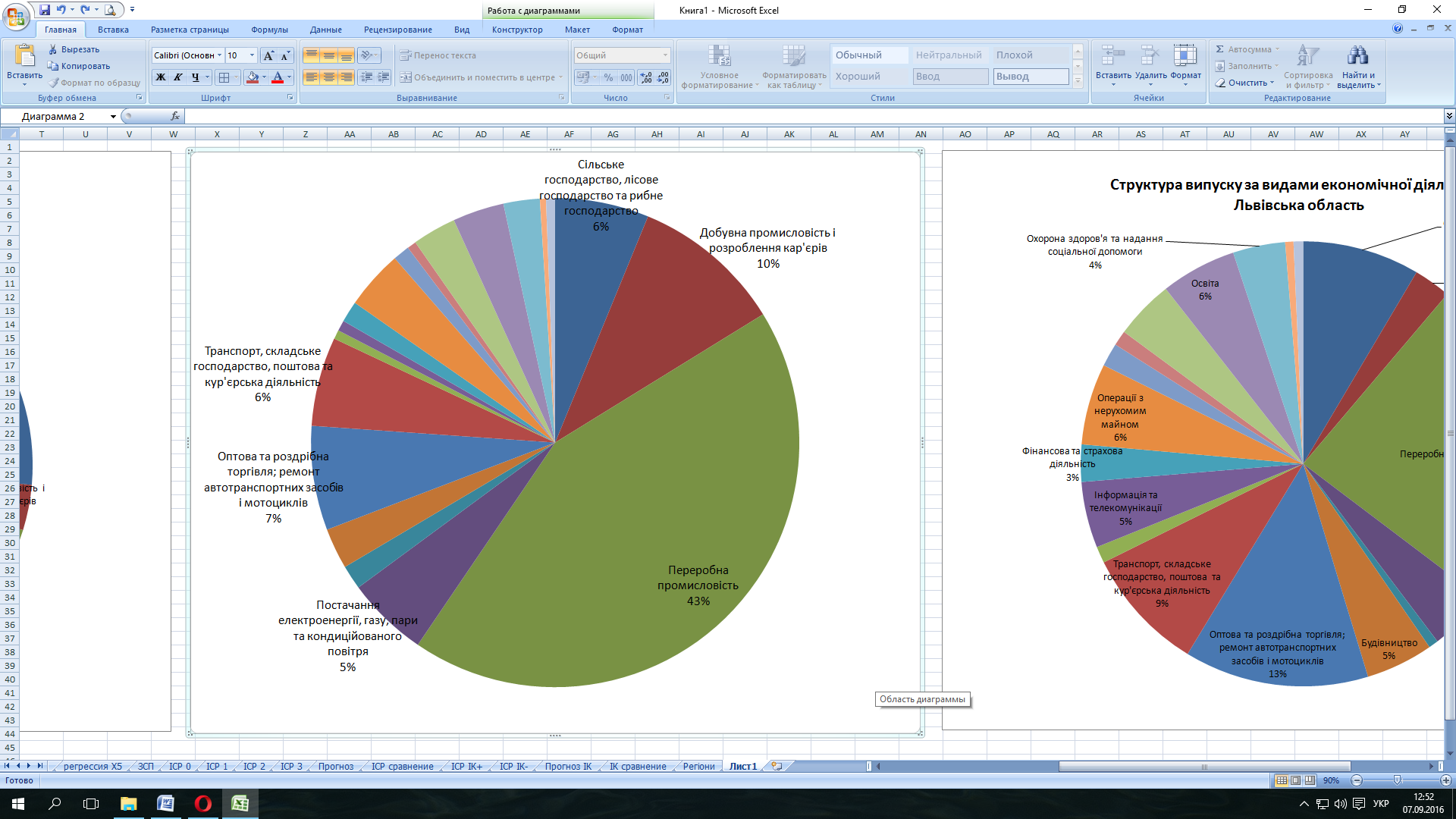 Рис. 3. 8. Структура випуску за видами економічної діяльності Луганської області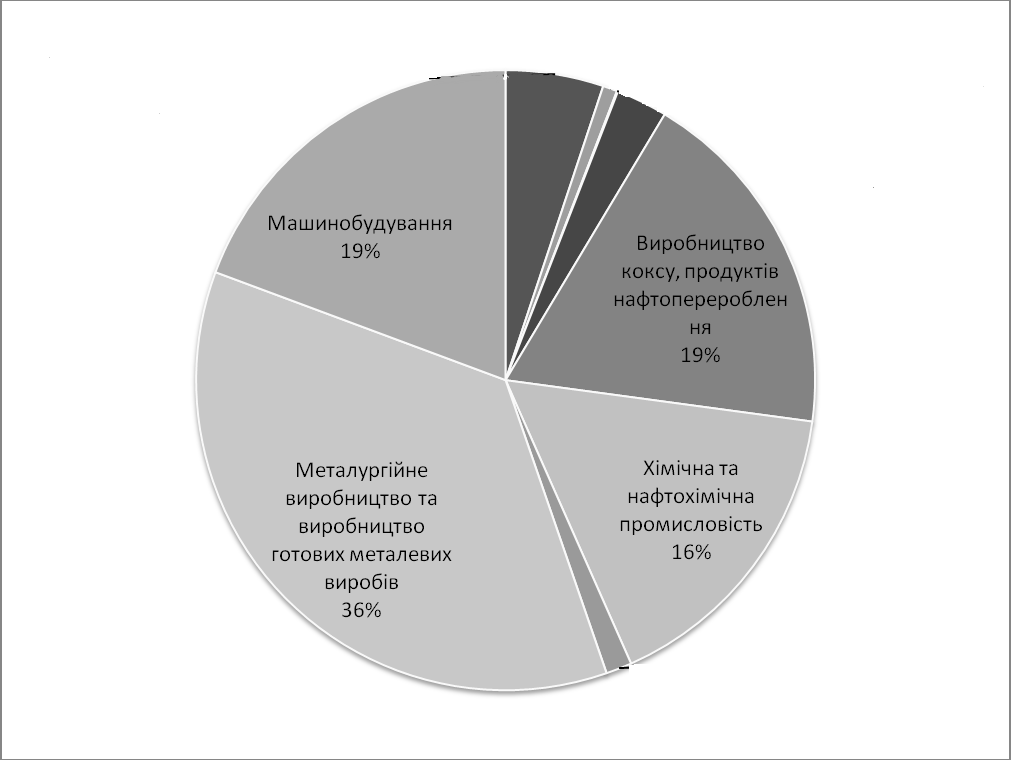 Рис. 3. 9. Розподіл обсягів реалізованої продукції за видом діяльності «Переробна промисловість»Тепер розрахуємо чи сприятиме досягненню сталого розвитку реалізація стратегічної цілі Луганської області через підвищення ВРП області на 10%. За допомогою розробленої ЗСП та встановлених зв’язків між показниками ЗСП була розроблена економіко-математичка модель, що дозволяє спрогнозувати зміну показників включених у ІСР через збільшення ВРП:			(3.1)У таблиці 3.12 представлено результати розрахунку індексу сталого розвитку для Луганської області за 2013 рік. З урахуванням зростання ВРП на 10%Таблиця 3. 12Індекс сталого розвитку Луганської області за сценарієм зростанняЗростання ВРП регіону призвело до зниження Індексу сталого розвитку регіону, це пов’язано із специфікою промислової галузі регіону. Як вже зазначалось економіка Луганської області є ресурснозалежною, і тому підвищення ВРП досягається за рахунок збільшення обсягів реалізації продукції за основними видами діяльності регіону, які пов’язані із вичерпанням природних ресурсів та забрудненням довкілля, що має негативний влив на Індекс сталого розвитку.Тепер дослідимо чи сприятиме досягненню сталого розвитку зменшення ВРП на 10%.У таблиці 3.13 представлено результати розрахунку індексу сталого розвитку для Луганської області за 2013 рік. З урахуванням зниження ВРП на 10%Таблиця 3. 13Індекс сталого розвитку Луганської області за сценарієм зниженняВідповідно результатам прогнозу зменшення ВРП регіону також призведе до зменшення Індексу сталого розвитку. Причиною цього є залежність показників c12 – «Витрати з бюджету на освіту», та c13 – «Витрати з бюджету на охорону здоров’я» від показника x1 – «Валовий регіональний продукт», таким чином разом із зменшенням ВРП зменшується і показник людський капітал (ЛК). Як вже було зазначено, для регіонів чия економіка є ресурснозалежною шляхом досягнення сталого розвитку є збільшення витрат на людський капітал та охорону довкілля. Для підтвердження цього висновку розглянемо ще один сценарій, при якому буде здійснено зростання ВРП регіону на 10%, але не за рахунок профілюючих галузей (добувної та переробної промисловості). Результати розрахунку Індексу сталого розвитку наведено у таблиці 3.14.Таблиця 3. 14Індекс сталого розвитку Луганської області за сценарієм зростання не за рахунок профілюючих галузейЗбільшення ВРП регіону на 10% за рахунок не профілюючих галузей збільшило Індекс сталого розвитку регіону на 0,85%. Динаміку зміни основних показників ІСР відповідно до сценаріїв розвитку представлено на діаграмі (рис. 3.12)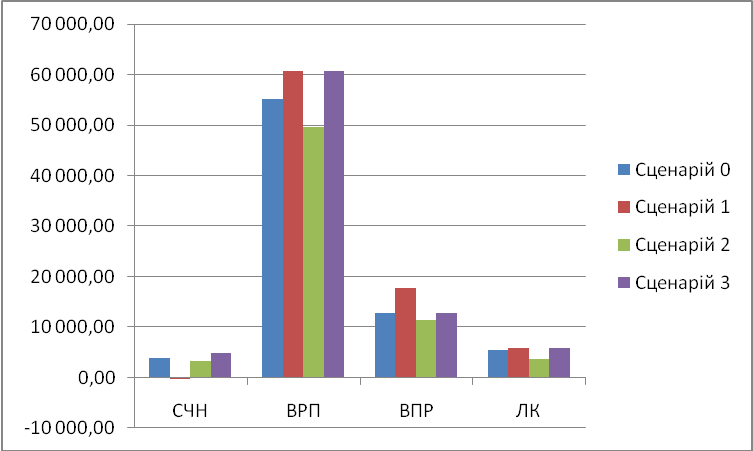 Рис. 3. 12. Динаміка зміни основних показників ІСР у результаті зміни ВРППроаналізуємо, чи сприятиме сталому розвитку збільшення інвестицій в основний капітал. Як відомо з методу розрахунку ІСР інвестиції в основний капітал збільшують скориговані чисті накопичення, але інвестиції в основний капітал за видом діяльності «Добувна промисловість» зменшують обсяг скоригованих чистих накопичень.Відповідно даних ЗСП відомо, що між показником x2 – «Інвестиції в основний капітал» існує суттєвий кореляційний зв’язок із показником c7  - «Кількість безробітних», який залежить від цільового показника x1 – «Валовий регіональний продукт».Таким чином, було розраховано ІСР за двома сценаріями (табл. 3.15):Сценарій 1 – зростання Інвестицій в основний капітал на 10%;Сценарій 2 – зменшення Інвестицій в основний капітал на 10%.Базовий сценарій відповідає Сценарію 0 представленому у табл. 3.10.Таблиця 3. 15Результати прогнозу ІСР за сценаріями зміни обсягу інвестицій в основний капіталРозрахунок прогнозних значень здійснювався за економіко-математичною моделлю:			(3.2)Відповідно прогнозу зміна обсягу інвестицій в основний капітал призведе до зменшення ІСР, це пов’язано із тим що показник x2 – «Інвестиції в основний капітал» мають тісний зв’язок із показником x1 – «Валовий регіональний продукт», а на даний момент зміна ВРП відбувається за рахунок ресурснозалежних галузей виробництва. Динаміку зміни основних показників ІСР відповідно до сценаріїв зміни інвестицій в основний капітал на діаграмі (рис. 3.13)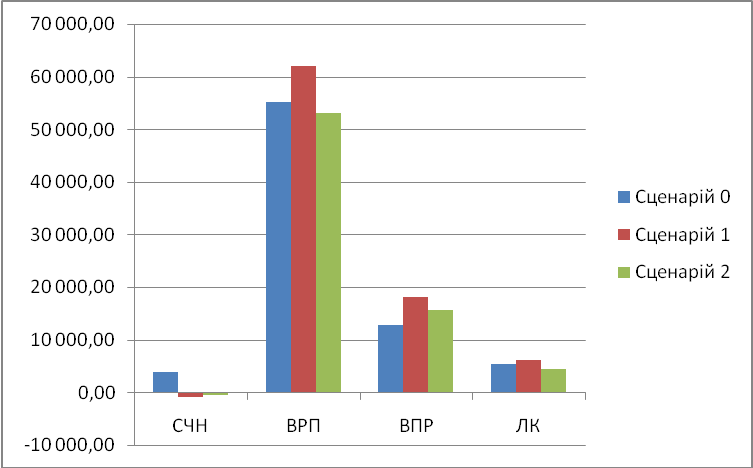 Рис. 3. 13. Динаміка зміни основних показників ІСР у результаті зміни інвестицій в основний капіталТаким чином, можна зробити висновок, що стратегічна ціль «Реструктуризація та диверсифікація економіки регіону», якій відповідає сценарій зростання, сприятиме сталому розвитку регіону, але, необхідно зазначити, що операційні цілі органів управління регіону повинні бути направлені на розвиток ресурснонезалежних галузей економіки.3.3. Інформаційно-аналітичне забезпечення процесу моделювання та управління Моделювання та управління регіоном як СЕЕС із використання ЗСП регіону буде здійснюватися ефективно за умови використання сучасних інформаційних технологій, які потребують інформаційної підтримки. Під інформаційною підтримкою розуміється накопичення та зберігання необхідної, актуальної та достовірної інформації. Для отримання актуальної інформації необхідно здійснювати постійний моніторинг стану регіону. Використання налагодженої системи моніторингу зміни стану регіону за усіма підсистемами: соціальною, екологічною та економічною збільшить ефективність моделювання та управління регіоном як СЕЕС, через своєчасне реагування на зміни у підсистемах регіону та формування необхідних управлінських заходів.Для здійснення моніторингу необхідно мати достовірні та актуальні джерела інформації. Аналіз  дозволив сформувати перелік статистичних збірників, бюлетенів та експрес-випусків моніторинг яких необхідно здійснювати (табл. 3.16) для отримання необхідної інформації для моделювання та управління регіоном як СЕЕС.Таблиця 3. 16Статистична інформація за якою необхідно здійснювати моніторингПродовження таблиці 3.15Моніторинг повинен здійснюватися з метою накопичення актуальної інформації та своєчасного реагування на зміни у регіоні, через це доцільно описати механізм реагування на зміни в підсистемах регіону.Рис. 3. 14. Алгоритм здійснення моніторингу з метою своєчасного реагування на зміни у регіоніМеханізм реагування на зміни стану підсистем регіону було описано за допомогою розробленого алгоритму здійснення моніторингу з метою своєчасного реагування на зміни у регіоні (рис. 3.14). Виявлення під час здійснення моніторингу відхилення значення показників, що аналізуються (показники блоків ЗСП регіону) від запланованого значення свідчить про необхідність коректування управлінських заходів. Перед всім необхідно упевнитися, що відхилення показників негативно відбивається на досягненні головних стратегічних цілей, якщо у результаті прогнозування з використанням економіко-математичної моделі регіону цей факт було встановлено, то необхідно розробити нові управлінські заходи щодо покращення значення показників. Якщо відхилення показників є незначним, тобто не впливає на досягнення головних стратегічних цілей, то політика управління повинна залишатися незмінною. Друга складова інформаційного забезпечення – збереження необхідної для моделювання та управління інформації також має бути покладене на органи державної влади, що безпосередньо здійснюють управління регіоном. Для збереження інформації доцільно використовувати технологію реляційних баз даних (БД). Структуру БД ЗСП регіону (рис. 3.15) описано за допомогою нотації IDEF1X..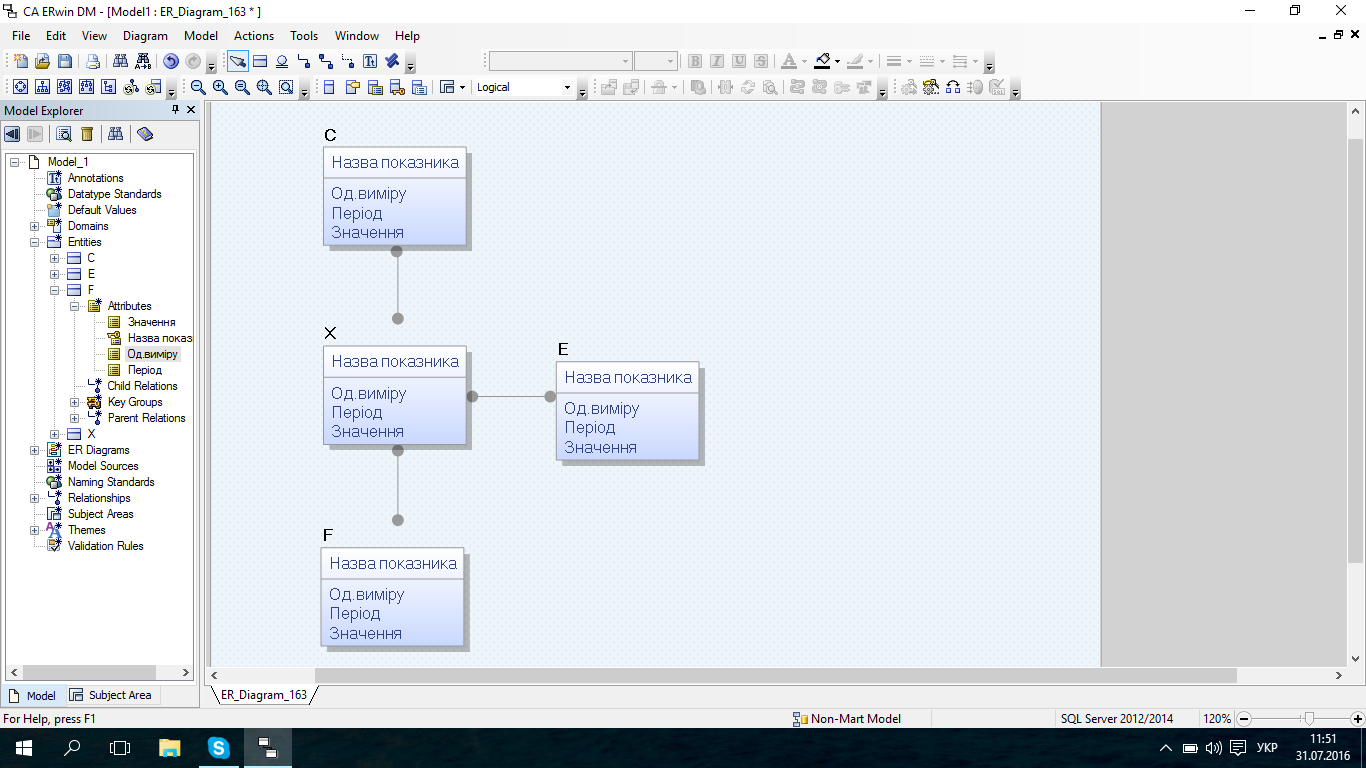 Рис. 3. 15. Логічна структура БД ЗСП регіонуЗ урахуванням важливості прийняття рішень щодо управління регіоном необхідно забезпечити не лише інформаційну, а й аналітичну підтримку процесу моделювання та управління регіоном як СЕЕС Аналітичні системи є особливим класом інформаційних систем, призначених для аналітичного оброблення даних, котре передбачає приведення в дію засобами обчислювальної техніки, в процесі виконання яких надається можливість аналізувати стан предметної області та впливати користувачам (спеціалістам) на хід виконання цих операцій. За результатами проведених розрахунків визначено складові, що впливають на аналітичні технології в ЗСП регіону та мають виконуватися:усі функції, що виникають у процесі управління регіоном: планування, організація, контроль;прогнозування розвитку регіону;моделювання регіону та наслідків прийняття управлінських рішень;контури управління, що розвертають в динаміці – оперативне, тактичне та стратегічне управління;цілі управління – підвищення якості життя населення та досягнення сталого розвитку.Методи економіко-математичного та системно-динамічного моделювання уможливлюють комплексний аналіз складних динамічних систем, якою є регіон. Тож у результаті виконаного аналізу та об’єднання запропонованих методів, моделей та механізмів моделювання та управління регіоном як СЕЕС представлено структуру системи підтримки прийняття рішень (СППР) (рис. 3.16), що дозволяє здійснювати якісний вибір управлінських заходів, які сприятимуть досягненню головних стратегічних цілей розвитку регіону.Рис. 3. 16. Система підтримки прийняття рішень щодо управління регіоном як СЕЕСВ основі розробленої СППР лежить імітаційне моделювання, що базується на розробленій системно-динамічній моделі регіону як СЕЕС та сценарному аналізу розвитку регіону на основі розроблених економіко-математичної моделі ЗСП регіону та методу оцінки сталості розвитку регіону. Таким чином описана СППР орієнтована на вирішення різних рівнів управління регіоном: стратегічне, тактичне та оперативне управління, та дозволяє вивчати динаміку розвитку регіону та аналізувати поведінку системи під впливом різних факторів та управлінських заходів.Висновки до розділу 3На основі проаналізованих у розділі 2 методів та моделей було побудовано ЗСП Луганської області, що містить 34 статистичні показники та в повній мірі характеризує стан підсистем регіону, то ж  може бути застосована для моделювання та управління регіоном як СЕЕС. На основі обраного методу оцінки сталості розвитку та економіко-математичної моделі ЗСП Луганської області було проведено сценарний розрахунок і аналіз розвитку регіону. Сформовано інформаційно-аналітичне забезпечення процесу моделювання та управління регіоном як СЕЕС.ВисновкиУ роботі наведена спроба розробки елементів системно-динамічної моделі регіону як соціо-еколого-економічної системи та виконання прогнозних сценарних розрахунків. У результаті виконання роботи можна  зробити такі висновки:Аналіз теоретичних основ моделювання та управління регіоном як СЕЕС дало змогу виявити недоліки існуючих моделей та методів, що висвітлюють лише один процес – моделювання або управління регіоном, але здійснення ефективного управління регіоном як СЕЕС неможливе без здійснення прогнозів впливу управлінських заходів, тому необхідно розглядати процеси моделювання та управління регіоном в одній моделі.Побудовано елементи системно-динамічної моделі регіону як СЕЕС, використано метод побудови та механізм збалансованої системи показників для моделювання та управління регіоном як СЕЕС, економіко-математичну модель збалансованої системи показників регіону та ефективний метод оцінки сталості розвитку регіону.Використано економіко-математичну модель збалансованої системи показників регіону, яка відповідає структурі регіону та може використовуватися для моделювання регіону як СЕЕС та прогнозування досягнення стратегічних цілей розвитку регіонуРеалізовано системно-динамічну модель регіону як СЕЕС, що ґрунтується на апараті системно-динамічного, математичного та економіко-математичного моделювання. Модель дозволяє здійснювати імітаційне моделювання з метою прогнозування впливу управлінських заходів на стан підсистем регіону.Список використаних джерелАналіз сталого розвитку – глобальний і регіональний контекст: моногр. / Міжнар. рада з науки (ICSU) [та ін.]; наук. кер. М. З. Згуровський. – К.: НТУУ «КПІ», 2010. – Ч. 2. Україна в індикаторах сталого розвитку. – 359 с. Ведута Н.И. Социально эффективная экономика / Под общей ред. д-ра экон. Наук Ведута Е.Н. – М.: Издательство РЭА, 1999. – 254 с.Велигура А. Формирование сбалансированной системы показателей социальной составляющей региона / А. Велигура, М. Ивановская // Journal L´Association 1901 “SEPIKE” – 2013. - Poitiers, France. – р. 186-190 – р.347.Велігура А. В. Аналіз механізмів управління еколого-економічними системами / А. В. Велігура, М. В. Івановська. // «Формування ринкової економіки в Україні» 2012. Випуск. 27 - Львів. - с. 324 - с.47-51. Велігура А. В. Обґрунтування необхідності створення еколого-економічної системи управління Луганської області / A. В. Велігура, M. В Івановська. // Вісник СНУ ім. В.Даля № 2 (173), 2012 -Луганськ - с. 413 - с. 273-278. Вітлінський В. В. Моделювання економіки : навч. посіб. для студентів ВНЗ / В. В. Вітлінський, М. Г. Акулов. – Вінниця : Нілан, 2014. – 333 c.Волошин В., Трегобчук В. Концептуальні засади сталого розвитку регіонів України // Регіональна економіка. - 2002. - №1. — С.8.Геєць В., Скрипниченко М., Соколик М., Шумська С. Секторальні макромоделі прогнозування економіки України // Економіст. - 1998. - №3. - С.14-18.Головне управління статистики у Луганській області: http://www.lugastat.lg.ua/ Гурман В.И. Комплекс параллельных алгоритмов для исследования социо-эколого-экономической модели развития региона / Гурман В.И., Матвеев Г.А., Трушкова Е.А. // Третья Международная научная конференция «Суперкомпьютерные системы и их применение» (SSA'2010): доклады конференции (25-27 мая 2010 года, Минск). — Минск: ОИПИ НАН Беларуси, 2010. — Т. 1. c. 258-262.Гурман В.И. Моделирование социо-эколого-экономической системы региона / Под ред. В.И.Гурмана, Е.В.Рюминой. – М.: Наука, 2001. – 175с.Гур’янова Л. С. Моделювання збалансованого соціально-економічного розвитку регіонів // Бердянськ: ФОП Ткачук О.В., 2013. – 406 с.Гурьянова Л. С. Сценарное прогнозирование динамики социально-экономического развития регионов // Бизнес Информ. – 2012. – №11. – C. 43–47.Державний комітет статистики України [Електронний ресурс]. – Режим доступу: http://ukrstat.gov.ua/Дружинин П. В. Моделирование влияния развития экономики на окружающую среду / Дружинин П. В., Морошкина М. В., Шкиперова Г. Т. ; под общей ред. П. В. Дружинина. – Петрозаводск : Карельский научный центр РАН, 2009. – 96 с.Ерофеев П. Ю. Особенности концепции устойчивого развития [Электронный ресурс] / П. Ю. Ерофеев // Экономическое возрождение России. – 2007. – № 3 (13). – Режим доступу : http://www.e-v-r.ru/index.php?option=com_content&view=article&id=216:vernytsa1&catid=42:putvozr&Itemid= 59&lang=ru.Закон України «Про стимулювання розвитку регіонів» // Відомості Верховної Ради України (ВВР). – 2005. – № 51, ст. 548 [Електронний ресурс]. – Режим доступу : http://zakon1.rada.gov.ua/laws/show/2850-15Информационный портрет Луганского региона. Экология. [Електронний ресурс]. – Режим доступу:http://www.irp.lg.uaІвановська М. В. Моделювання регіону як соціо-еколого-економічної системи / Менеджмент: розвиток, теорія та практика / Матеріали ІІ Всеукраїнської науково-практичної інтернет-конференції. – Луганськ, 2013 - с 48-49, с.212Каркавин М.В. Стратегическое планирование социально-эколого-экономического развития крупного города (на примере г. Новосибирска) [Текст]: препринт / М.В. Каркавин. – Новосибирск, 2006. – 70 с. Карпінський Б.А. Сталий розвиток економіки: узагальнена модель /Карпінський Б.А., Божко С.М // Монографія. – Львов: Логос, 2005. – 256с.Каталевский Д.Ю. Основы имитационного моделирования и системного анализа в управлении: учебное пособие; 2-е изд., перераб. и доп./ Д.Ю. Каталевский. – М.: Издательский дом «Дело» РАНХиГС, 2015. – 496с.Клебанова Т. С. Сценарное моделирование в управлении региональным развитием / Клебанова Т. С., Гурьянова Л. С., Трунова Т. Н., Смирнова А. Ю. // Бизнес Информ. – 2012. – №10. – C. 60–65.Клівіденко Л.М. Роль та значення бюджетних інвестицій в соціально-економічному розвитку України / Клівіденко Л. М., Прокопшин Ю. Б. // Ефективна економіка №4, 2012 - [Електронний ресурс]. – Режим доступу: http://www.economy.nayka.com.ua/?op=1&z=1098Кобзарь, А.И. Прикладная математическая статистика. Для инженеров и научных работников. - М.: Физматлит, 2006. - 816 с.Коммаев, В.А. Экономико-математическое моделирование. Моделирование макроэкономических процессов и систем: учебник. - М.: ЮНИТИ-ДАНА, 2005. - 295 с.Концепция устойчивого развития [Электронный ресурс] // Электронный журнал «Биосфера». – Режим доступа до журн. : http://www.ihst.ru/~biosphere/03-2/concept.htm.Ляшенко І.М. Основи математичного моделювання економічних, екологічних та соціальних процесів : навчальний посібник з напрямку "Прикладна математика" для студ. вищих навчальних закладів / І.М. Ляшенко, М.В. Коробова, А.М. Столяр. – Тернопіль : Навчальна книга - Богдан, 2006. – 304 с.Петровська С.А. Моделювання сталого розвитку: процесні й еколого-економічні аспекти проблеми / Механізми регулювання економіки, 2011, №2. – 159-166с.Прокопенко М.Д. Аналіз і прогнозування розвитку економіки регіону / М.Д. Прокопенко, Ф.Ю. Поклонський; [відп. ред. М.Г. Чумаченко]. – К.: Наук. думка, 1991. – 226 с.Рамазанов С. К. Ризики, безпека, кризи і сталий розвиток в економіці: методології, моделі, методи управління та прийняття рішень. Монографія / Під заг. ред. проф.С.К. Рамазанова. – Луганськ: Вид-во «Ноулідж», 2012. – 948с.Рамазанов С. К. Розробка методології розрахунку індексу сталого розвитку регіону / С. К. Рамазанов, А. В. Велігура, М. В. Івановська //Моделирование и информационные технологии в исследовании социально-экономических систем: теория и практика / Под ред. д.э.н., проф. В.С. Пономаренко, д.е.н., проф. Т.С. Клебановой. - Бердянск, ФЛ-П Ткачук А.В., 2014. - с.177-188, с.604. Рюмина Е. В. Анализ эколого-экономических взаимодействий / Е. В. Рюмина. – М. : Наука, 2000. – 158 сСаати Т. Принятие решений. Метод анализа иерархий. - М.: Радио и связь, 1993.Саати Т., Кернс К. Аналитическое планирование. Организация систем. - М.: Радио и связь, 1991.Современные подходы к моделированию сложных социально-экономических систем / Под ред. В. С. Пономаренко, Т. С. Клебановой, Н. А. Кизима. – Х. : ФЛП Александрова К. М.; ИД «ИНЖЭК», 2011. – 280 сСтатистичний щорічник Луганської області за 2008 рік, Частина І, під ред. С.Г. Пілієва, м. Луганськ, 2009р. – стр.381Статистичний щорічник Луганської області за 2011 рік, під ред. С.Г. Пілієва, м.Луганськ, 2012р. – стр.493Стратегія економічного та соціального розвитку Луганської області на період до 2015 року зі змінами від 24.02.2012 № 10/45 від 27.02.2012 р. – Луганськ. – стр.70Устойчивое развитие: теория, методология, практика : учебник / под ред. проф. Л.Г. Мельника. – Сумы : Университетская книга, 2009. – 1216 с.Форрестер Д. Мировая динамика: Пер. с анг./ Д.Форрестер. – М.: ООО «Издательство АСТ»: СИб.: Terra Fantastica, 2003. – 379.Чистик О.Ф. Индикаторы социально-экономического развития региона // Вопросы статистики. - 2000. - №3. - С.71-72.Эконометрика: учебник / И.И. Елисеева [и др.].; под ред. И. И. Елисеевой. - М.: Финансы и статистика, 2005. - 576 с.Ярыгин О.Н., Коростелев А.А., Роганов Е.С. Оптимизация управленческих решений в менеджменте и логистике. – Тольятти: Кассандра, 2013. – 214с. .                                        ДОДАТКИДодаток аТаблиця АСтатистичні показники екологічної підсистеми регіонуПродовження табл. АДодаток БТаблиця БПоказники соціальною підсистеми регіонуПродовження табл. БДодаток ВТаблиця ВПоказники економічної підсистеми регіонуПродовження табл. ВМетодГалузь застосуванняПеревагиНедоліки1234Математичне моделюванняБудь які процеси що можна математично описатиШирока галузь застосуванняСкладність побудови адекватної моделі враховуючи усі факториСтатистичне моделюванняПроцеси за якими може бути зібрано масив статистичної інформаціїПри наявності достовірної інформації точнеВеликі вимоги до статистичної інформації1234Економіко-математичне моделюванняЕкономічні процесиЯкісно відображає економічні процесиІмітаційне моделюванняПри неможливості або складності використання реальної моделіМодель є максимально наближеною до реальностіВимоги до обчислювальної потужності Рис. 1. 17. Взаємозв’язок між елементами моделювання та управління регіоном як СЕЕСРис. 2. 15. Інформаційна модель взаємозв’язків ЗСП різних рівнів управління регіономСтратегічна цільПоказники12Реформування житлово-комунального господарства, Забезпеченість населення житлом Реформування житлово-комунального господарства, Введення в дію соціального житла, у тому числі для молодіРеформування житлово-комунального господарства, Рівень забезпечення житлового фонду водовідводом, каналізацією, центральним опаленням, газом, горячим водозабезпеченнямРеформування житлово-комунального господарства, Кількість створених об'єднань співвласників домівРеформування житлово-комунального господарства, Кількість залучених підприємств комунальної форми власності до управління та обслуговування житлового фонду, надання послуг по тепло- та водозабезпеченню та водовідведеннюРозвиток людського потенціалуТривалість життяРозвиток людського потенціалуКоефіцієнт смертності дітей віком до 1 рокуРозвиток людського потенціалуЗагальний рівень захворюваності населення (туберкульоз, ВІЛ/СНІД, розлади психіки та поведінки, злоякісні новоутворення)Розвиток людського потенціалуІндекс людського розвиткуРозвиток людського потенціалуЧастка населення віком 19 років та старші, які мають вищу освіту12Розвиток людського потенціалуОб'єм доходів місцевих бюджетів у розрахунку та одну особуРозвиток людського потенціалуСередньомісячна номінальна заробітна плата найманих робітниківРозвиток людського потенціалуКількість дітей, які отримують державну допомогу, її середній розмірРозвиток людського потенціалуКількість малозабезпечених громадян, що отримують державну допомогу, її середній розмірРозвиток людського потенціалуКількість непрацездатних громадян із мінімальним доходом, яким надається цільова грошова допомога, її середній розмірРозвиток людського потенціалуКількість сімей, яким призначено субсидію для сплати житлово-комунальних послуг, її питома вага у загальній кількості сімейРозвиток людського потенціалуРівень зайнятості та безробіття серед осіб віком 15-70 років, визначених за методологією МОТРозвиток людського потенціалуЧисельність економічно неактивного населення у працездатному віці, у тому числі у віці до 35 роківРозвиток людського потенціалуКількість зареєстрованих безробітних, що отримують допомогу по безробіттю Розвиток людського потенціалуКількість створених нових робочих місцьСтратегічна цільПоказник12Реструктуризація та диверсифікація економіки регіонуРегіональний валовий продукт на одну особуРеструктуризація та диверсифікація економіки регіонуВитрати енергетичних ресурсів на одиницю виробленої продукції Реструктуризація та диверсифікація економіки регіонуКількість впроваджених нових технологічних процесів, у тому числі маловідходних та ресурсозберігаючихРеструктуризація та диверсифікація економіки регіонуОбсяг інвестицій в основний капітал у розрахунку на одну особуРеструктуризація та диверсифікація економіки регіонуОбсяг прямих іноземних інвестицій за видами економічної діяльностіРеструктуризація та диверсифікація економіки регіонуКількість створених підприємств, у тому числі іноземнихРеструктуризація та диверсифікація економіки регіонуВитрати з державного бюджету на підтримку інвестиційних проектівРеструктуризація та диверсифікація економіки регіонуОбсяг зовнішньоторговельного оборотуРеструктуризація та диверсифікація економіки регіонуОбсяг прямих іноземних інвестицій у розрахунку на одну особуРеструктуризація та диверсифікація економіки регіонуЧастка впровадженої інноваційної продукції в обсягах реалізованої продукціїРеструктуризація та диверсифікація економіки регіонуКількість інноваційно активних підприємств Розвиток галузей з високим інноваційним потенціаломОбсяг інноваційних витрат у промисловості Розвиток галузей з високим інноваційним потенціаломКількість впроваджених нових технологічних процесів, у тому числі маловідходних та ресурсозберігаючихРозвиток галузей з високим інноваційним потенціаломОбсяг науково-дослідних та науково-технічних робітРозвиток галузей з високим інноваційним потенціаломКількість організацій та підприємств, які виконують науково-дослідні роботиРозвиток галузей з високим інноваційним потенціаломВикористання об’єктів інтелектуальної власностіРозвиток галузей з високим інноваційним потенціаломОбсяг фінансування інноваційної діяльності12Розвиток ринкового середовища. Підтримка малого та середнього підприємництваКількість малих підприємств у розрахунку на 10 тис. населенняРозвиток ринкового середовища. Підтримка малого та середнього підприємництваКількість фізичних осіб, зайнятих підприємницькою діяльністю, у розрахунку на 10 тис. осіб Розвиток ринкового середовища. Підтримка малого та середнього підприємництваЧастка малих підприємств у кількості найманих працівників, обсязі реалізованої продукції (виконаних робіт, наданих послуг)Розвиток ринкового середовища. Підтримка малого та середнього підприємництваКількість суб’єктів ринку фінансових послуг (регіональні фонди підтримки підприємництва, кредитні спілки тощо)Розвиток ринкового середовища. Підтримка малого та середнього підприємництваКількість об’єктів інфраструктури розвитку підприємництва (біржі, виставкові зали, бізнес-інкубатори, центри бізнесу, технопарки тощоРозвиток ринкового середовища. Підтримка малого та середнього підприємництваОбсяг роздрібного товарообороту на одну особуІнтегральний показникВід чого залежитьЗначення123Індекс відтворення населенняХарактеризується показниками народжуваності та смертності, що акумулюють у собі вплив широкого кола чинників людської життєдіяльності – соціально-психологічних, економічних, соціально-культурних, медичного та соціального благополуччя у країні, умов праці, екологічної ситуації тощоНижче середньогоІндекс рівня соціального середовищаХарактеризується рівнем злочинності, проституції, соціального сирітства, захворюваність на туберкульоз, ВІЛ/СНІД та поширення наркоманіїНизькийІндекс рівня комфортності життяХарактеризується забезпеченістю населення житлом (враховуючи з рівень його обладнання), розвитком соціальної інфраструктури та станом навколишнього природного середовища.Нижче середньогоІндекс рівня добробутуНаявність в домогосподарствах базових товарів тривалого користуванняСереднійІндекс рівня гідної праціХарактеризується рівнем зайнятості та безробіттяСереднійІндекс рівня освітиРівень освіченості населення в регіоні та охоплення населення освітнімипрограмами різних ступенівВище середньогоЦільЦільовий показникПозначенняЗміненняЦіль 1Валовий регіональний продукт, млн.грн.x1ЗбільшенняЦіль 1Інвестиції в основний капітал, млн.грн.x2ЗбільшенняЦіль 1Обсяг прямих іноземних інвестиції в регіон млн.дол.СШАx3ЗбільшенняЦіль 2Кількість сімей та одинаків, які одержали житло за рік, одx4ЗбільшенняЦіль 2Забезпеченість населення житломx5ЗбільшенняЦіль 3Індекс людського розвиткуx6ЗбільшенняЦіль 4Викиди забруднюючих речовин в атмосферне повітря від стаціонарних та пересувних джерел, тис. тx7ЗменшенняЦіль 4Скинуто зворотних вод у поверхневі водні об’єкти, усього; млн. м3x8ЗменшенняЦіль 4Витрати на охорону навколишнього природного середовища, млн.грн.x9ЗбільшенняЦіль 5Обсяг реалізованої інноваційної продукції, тис.грн.x10ЗбільшенняЦіль 6Кількість діючих біржx11ЗбільшенняЦіль 6Кількість малих підприємствx12ЗбільшенняНазва показникаПозначенняЕкспорт товарів і послуг, млн.дол.СШАf1Імпорт товарів і послуг, млн.дол.СШАf2Загальна кількість суб’єктів підприємницької діяльності, поставлених на державний облік, од.; (на початок року)f3Частка збиткових підприємств, %f4Інвестиції в основний капітал у житлове будівництво, млн.грн.f5Оборот роздрібної торгівлі, млн.грнf6Обсяг реалізованої промислової продукції, млн.грнf7Обсяг фінансування інноваційної діяльності у промисловості, тис.грнf8Кількість організацій, які виконують наукові та науково-технічні роботиf9Впроваджено нових прогресивних технологічних процесів у промисловості, процесівf10Освоєно виробництво нових видів інноваційної продукції, продуктівf11Сільськогосподарські угіддя, тис.гаf12Випуск продукції за видом діяльності добувна промисловість, млн.грн.f13Випуск продукції за видом діяльності переробна промисловість, млн.грн.f14Назва показникаПозначення12Наявне населення, тис.с1Коефіцієнт народжуваності (на 1000 наявного населення)с2Коефіцієнт померлих (на 1000 наявного населення)с3Кількість зареєстрованих шлюбівс4Кількість зареєстрованих розлученьс5Кількість пенсіонерівс6Безробітніс7Потреба підприємств у працівниках на заміщення вільних робочих місцьс8Середньорічна кількість найманих працівників, тисс9Середньомісячна номінальна заробітна плата найманих працівників, грн.с10Середній розмір призначеної місячної пенсії пенсіонерам, які перебували на обліку в органах Пенсійного фондус11Витрати з бюджету на освіту, млн.грнс12Витрати з бюджету на охорону здоров'я, млн.грнс13Назва показникаПозначенняЗабір води з природних водних об’єктівe1Потужність очисних споруд, млн.м3e2Відтворення лісу, гаe3Витрати з бюджету на охорону навколишнього середовища довкілля, млн. грн.e4Екологічні податки, пред’явлені підприємствам, організаціям, установам за забруднення навколишнього природного середовища, млн.грн.e5№ПоказникПоказникПоказникПоказникКоефіцієнт Кенделла-Тау1Загальна кількість суб’єктів підприємницької діяльності, поставлених на державний облік, од.; (на початок року)f3Наявне населення, тис.с1-0,992Загальна кількість суб’єктів підприємницької діяльності, поставлених на державний облік, од.; (на початок року)f3Коефіцієнт народжуваності (на 1000 наявного населення)с20,853Загальна кількість суб’єктів підприємницької діяльності, поставлених на державний облік, од.; (на початок року)f3Коефіцієнт померлих (на 1000 наявного  населення)с3-0,924Загальна кількість суб’єктів підприємницької діяльності, поставлених на державний облік, од.; (на початок року)f3Безробітні, тисс7-0,795Загальна кількість суб’єктів підприємницької діяльності, поставлених на державний облік, од.; (на початок року)f3Середньорічна кількість найманих працівників, тисс9-0,966Загальна кількість суб’єктів підприємницької діяльності, поставлених на державний облік, од.; (на початок року)f3Середньомісячна номінальна заробітна плата найманих працівників, грн.с100,977Загальна кількість суб’єктів підприємницької діяльності, поставлених на державний облік, од.; (на початок року)f3Витрати з бюджету на освіту, млн.грнс120,968Загальна кількість суб’єктів підприємницької діяльності, поставлених на державний облік, од.; (на початок року)f3Витрати з бюджету на охорону здоров'я, млн.грнс130,989Загальна кількість суб’єктів підприємницької діяльності, поставлених на державний облік, од.; (на початок року)f3Забір води з природних водних об’єктівe1-0,9110Загальна кількість суб’єктів підприємницької діяльності, поставлених на державний облік, од.; (на початок року)f3Екологічні податки, пред’явлені підприємствам, організація, установам за забруднення навколишнього природного середовища, млн.грн.e50,96Показники блоків ЗСППоказники блоків ЗСПКоефіцієнт кореляції Кенделла-Тау112Загальна кількість суб’єктів підприємницької діяльності, поставлених на державний облік, од.; (на початок року)f3-0,93Оборот роздрібної торгівлі, млн.грнf6-0,8Обсяг реалізованої промислової продукції, млн.грнf7-0,87Сільськогосподарські угіддя, тис.гаf120,78Наявне населення, тис.с10,91Коефіцієнт народжуваності (на 1000 наявного населення)с2-0,94Коефіцієнт померлих (на 1000 наявного населення)с30,75Кількість пенсіонерів, тис.с60,82112Потреба підприємств у працівниках на заміщення вільних робочих місцьс80,87Середньорічна кількість найманих працівників, тисс90,82Середньомісячна номінальна заробітна плата найманих працівників, грн.с10-0,83Середній розмір призначеної місячної пенсії пенсіонерам, які перебували на обліку в органах Пенсійного фондус11-0,88Витрати з бюджету на освіту, млн.грнс12-0,77Витрати з бюджету на охорону здоров'я, млн.грнс13-0,82Забір води з природних водних об’єктівe10,94Екологічні податки, пред’явлені підприємствам, організація, установам за забруднення навколишнього природного середовища, млн.грн.e5-0,94Сценарій 0Сценарій 0ПоказникЗначенняІСР7%СЧН3 913 945 846,72ВРП55 108 000 000,00ІК11 369 000 000,00ІКД2 387 490 000,00ВПР12 848 000 000,00ЗЗНС83 479 520,00ЛК5 350 264 908,00ВОНС1 376 100 000,00ПЗФ1 137 550 458,72Сценарій 1Сценарій 1ПоказникЗначенняІСР-0,14%СЧН-82 211 392,75ВРП60 618 800 000,00ІК11 369 000 000,00ІКД2 387 490 000,00ВПР17 748 042 294,97ЗЗНС93 501 957,58ЛК5 916 857 896,38ВОНС1 609 659 458,82ПЗФ1 251 305 504,59Сценарій 2Сценарій 2ПоказникЗначенняІСР6,69%СЧН3 319 535 283,16ВРП49 597 200 000,00ІК11 369 000 000,00ІКД2 387 490 000,00ВПР11 325 862 581,21ЗЗНС77 919 058,76ЛК3 639 711 484,26ВОНС1 078 300 026,02ПЗФ1 023 795 412,84Сценарій 3Сценарій 3ПоказникЗначенняІСР7,95%СЧН4 818 156 443,40ВРП60 618 800 000,00ІК11 369 000 000,00ІКД2 387 490 000,00ВПР12 848 000 000,00ЗЗНС93 501 957,58ЛК5 916 857 896,38ВОНС1 609 985 000,00ПЗФ1 251 305 504,59Сценарій 0Сценарій 1Сценарій 2ПоказникЗначенняЗначенняЗначенняІСР7,10%-1,38%-1,07%СЧН3 913,95-858,56-565,20ВРП55 108,0062 039,1153 060,90ІК11 369,0012 505,9010 232,10ІКД2 387,492 626,24716,25ВПР12 848,0018 140,3515 660,47ЗЗНС8 347,957 990,007 820,59ЛК5 350,266 062,894 426,16ВОНС1 376,10138,52136,18ПЗФ1 137,551 280,621 095,29НазваВидПеріод оприлюднення123Демографічна та соціальна статистикаДемографічна та соціальна статистикаДемографічна та соціальна статистикаДоходи  та умови життя населенняСтатистичний збірникIII кварталНаселення та міграціяСтатистичний збірникIV кварталДемографічна ситуація областіЕкспрес-випускЩомісяцяЧисельність населенняЕкспрес-випускЩомісяцяПриродний рух населенняЕкспрес-випускЩомісяцяМіграційний рух населенняЕкспрес-випускЩомісяцяЕкономічно активне населенняЕкспрес-випускЩоквартально Зарплата найманих працівниківЕкспрес-випускЩомісяцяЕкономічна статистикаЕкономічна статистикаЕкономічна статистикаЖитлове будівництво в областіСтатистичний збірникIV кварталПрийняття в експлуатацію житлаЕкспрес-випускЩоквартально Діяльність підприємств областіСтатистичний збірникIV кварталФінансові результати діяльності великих та середніх підприємств областіЕкспрес-випускЩоквартально Капітальні інвестиціїЕкспрес-випускЩоквартально 123Обсяг реалізованої промислової продукції за основними видами діяльностіЕкспрес-випускЩоквартально Зовнішня торгівля товарами та послугами підприємств областіСтатистичний збірникIII кварталЗовнішня торгівля товарами та послугамиЕкспрес-випускЩоквартально Зовнішньоекономічні інвестиціїСтатистичний збірникIII кварталПрямі інвестиціїЕкспрес-випускЩоквартально Валовий регіональний продукт областіСтатистичний збірникIII кварталНавколишнє середовищеНавколишнє середовищеНавколишнє середовищеДовкілля областіСтатистичний збірникIV кварталВикиди забруднюючих речовин та парникових газів у атмосферне повітря від стаціонарних джерел забрудненняСтатистична бюлетеньII кварталБагатогалузева статистична інформаціяБагатогалузева статистична інформаціяБагатогалузева статистична інформаціяСтатистичний щорічник областіСтатистичний збірникIV кварталГрупа показниківСтатистичний показник12Повітряний басейнЗагальна кількість суб’єктів підприємницької діяльності, що здійснюють викиди забруднюючих речовин в атмосферне повітря, од.;Повітряний басейнВикиди забруднюючих речовин в атмосферне повітря від стаціонарних та пересувних джерел, тис. т, у тому числі:Повітряний басейнвід стаціонарних джерел, тис. т.;Повітряний басейнвід пересувних джерел, тис. т.;Повітряний басейну тому числі від автомобільного транспорту, тис. т.;Повітряний басейнКількість впроваджених повітряохоронних заходів, од.Водні ресурсиЗабір води з природних водних об’єктів, млн. м3Водні ресурсиЗабір води з підземних джерел, млн. м3Водні ресурсиЗабір води для використання з природних водних об’єктів, млн. м3Водні ресурсиу розрахунку на одну особу, м3Водні ресурсиЕкономія збору води за рахунок оборотного та послідовного водопостачання, млн. м3Водні ресурсиПотужність очисних споруд, млн. м3Водні ресурсиВикористано свіжої води, усього, млн. м3Водні ресурсиСкинуто зворотних вод у поверхневі водні об’єкти, усього, млн. м3Водні ресурсиЗагальне водовідведення, млн. м3Земельні та лісові ресурсиСільськогосподарські угіддяЗемельні та лісові ресурсиПлоща рубок лісу, тис. гаЗемельні та лісові ресурсиЛісовідновленняЗемельні та лісові ресурсиДинаміка загибелі лісових культур, насаджень та незамкнутих лісових культурНебезпечні та побутові відходиУтворилося, тис.т.Небезпечні та побутові відходиОдержано від інших підприємств, тис.тНебезпечні та побутові відходиВикористано, тис.тНебезпечні та побутові відходиЗнешкоджено (знищено), тис.тНебезпечні та побутові відходиНаправлено у сховища організованого складування (поховання), тис.тНебезпечні та побутові відходиНаправлено в місця неорганізованого складування за межі підприємств, тис.тНебезпечні та побутові відходиВтрати відходів внаслідок витікання, випаровування, пожеж, крадіжок, тис.тНебезпечні та побутові відходиНаявність на кінець року у сховищах організованого складування та на території підприємств, тис.тНебезпечні та побутові відходиКількість спеціальних сміттєзвалищ та полігонів, од12Економічні показники природокористуванняВитрати на охорону навколишнього природного середовища, млн.грн.Економічні показники природокористуванняЧастка витрат на охорону навколишнього середовища за рахунок Держбюджету, %Радіаційна безпекаЕксплуатація атомних електростанцій та пунктів захоронення радіоактивних відходів (ПЗРВ);Радіаційна безпекаВикористання джерел іонізуючого випромінювання (ДІВ);Радіаційна безпекаЗабруднення території техногенними та техногенно-підсиленими джерелами природного походження.Група показниківСтатистичні показники12Загальний стан населенняНаявне населення, тис.Загальний стан населенняКоефіцієнт народжуваності (на 1000 населення)Загальний стан населенняКоефіцієнт смертності дітей віком до 1 рокуЗагальний стан населенняКоефіцієнт померлих (на 1000 населення)Загальний стан населенняКількість народженихЗагальний стан населенняКількість померлихЗагальний стан населенняКількість пенсіонерівСімейний станКількість зареєстрованих шлюбівСімейний станКількість зареєстрованих розлученьЗанятость населенияЕкономічно активне населенняЗанятость населенияЗайнятіЗанятость населенияБезробітніЗанятость населенияЕкономічно неактивне населенняЗанятость населенияКількість зареєстрованих громадян не зайнятих економічною діяльністюЗанятость населенияПотреба підприємств у працівниках на заміщення вільних робочих місцьЗанятость населенияСередньорічна кількість найманих робітників, тис.Матеріальний станНаявні доходи, млн. грн.Матеріальний станВидатки населення, млн. грн.Матеріальний станСередньомісячна номінальна заробітна плата найманих робітників, грн. Матеріальний станСередній розмір встановленої місячної пенсії пенсіонерам, які знаходяться на обліку в органах Пенсійного фонду Житлові умови населенняВесь житловий фонд, млн. м3Житлові умови населенняКількість сімей та одинаків, які знаходилися на квартирному обліку на кінець року, тис.Житлові умови населенняВвід у експлуатацію житла, м3 загальної площіЖитлові умови населенняКількість сімей та одинаків, які отримали житло за рік, тис.12ОсвітаКількість дошкільних закладівОсвітаКількість дітей в учбових закладах, тисОсвітаКількість осіб, які навчаються в учбових закладах,тис.Охорона здоров'яКількість лікарів усіх спеціальностей, тис.Охорона здоров'яКількість середнього медичного персоналу, тис.Охорона здоров'яКількість лікарняних закладівОхорона здоров'яКількість лікарняних ліжок, тис.Охорона здоров'яКількість лікарських амбулаторно-поліклінічних установОхорона здоров'яКількість вперше в житті зареєстрованих випадків захворюваньГрупа показниківСтатистичні показники12Бюджетні інвестиціїКапітальні інвестиції, тис.грн.Бюджетні інвестиціїІнвестиції в основний капітал промисловості, тис.грн.Бюджетні інвестиціїІнвестиції в основний капітал у житлове будівництво, тис.грн.Бюджетні інвестиціїІнвестиції в основний капітал у сільське господарствоБюджетні інвестиціїОбсяг фінансування інноваційної діяльності у промисловості, тис.грнРинок товарівРоздрібний товарооборот підприємств, млн.грн.Ринок товарівОбсяг реалізованих послуг (включаючи ПДВ), млн.грн.Ринок товарівЕкспорт товарів і послуг, млн.дол.СШАРинок товарівІмпорт товарів і послуг, млн.дол.СШАРинок товарівОбсяг реалізованої продукції промисловості, млн.грн.Ринок товарівОбсяг реалізованої інноваційної продукції, тис.грн.Ринок товарівОптовий товарооборот підприємств, млн.грнРинок товарівОборот роздрібної торгівлі, млн.грнРинок товарівОборот ресторанного господарства, млн.грн.Ринок товарівРозрібний товарооборот підприємств, млн.грн.Ринок товарівКількість ринків з продажу споживчих товарівРинок товарівВантажооборот, млн.т/кмРинок товарівПасажирооборот, млн.пас/кмРинок товарівОбсяг реалізованої будівельної продукції, млн.грн.Ринок праціСередньорічна кількість найманих працівників у промисловості, тис.Ринок праціСередньомісячна заробітна плата найманих працівників у промисловості, грн.Ринок праціСередньорічна кількість найманих працівників у будівництві, тис.осібРинок праціСередньомісячна номінальна заробітна плата найманих працівників у будівництві, грн.12Підприємства та бюджетні організаціїВаловий регіональний продукт, млн.грн.Підприємства та бюджетні організаціїОсновні засоби, млн.грн.Підприємства та бюджетні організаціїФінансовий результат від звичайної діяльності до оподаткування, млн.грн.Підприємства та бюджетні організаціїІнвестиції в основний капітал, млн.грн.Підприємства та бюджетні організаціїВалова додана вартість, млн.грн.Підприємства та бюджетні організаціїЗагальна кількість суб’єктів підприємницької діяльності, поставлених на державний облік, од.; (на початок року)Підприємства та бюджетні організаціїВикористання паливно-енергетичних ресурсів на виробничо-експлуатаційні потреби, млн.т умовного паливаПідприємства та бюджетні організаціїОсновні засоби промисловості, млн.грнПідприємства та бюджетні організаціїРентабельність операційної діяльності промислових підприємств, %Підприємства та бюджетні організаціїЧастка збиткових підприємств, %Підприємства та бюджетні організаціїКількість промислових підприємствПідприємства та бюджетні організаціїКількість підприємств сільського господарстваПідприємства та бюджетні організаціїСільськогосподарські угіддя, тис.гаПідприємства та бюджетні організаціїПосівні площі сільськогосподарських культурПідприємства та бюджетні організаціїВаловий збір основних сільськогосподарських культур, тис.т.Підприємства та бюджетні організаціїПоголів’я худоби, тис.голівПідприємства та бюджетні організаціїОбсяги продукції, робіт та послуг лісового господарства, млн.грн.Підприємства та бюджетні організаціїРентабельність операційної діяльності будівельних підприємств, %Підприємства та бюджетні організаціїЧастка збиткових будівельних підприємств, %Підприємства та бюджетні організаціїВведення в експлуатацію загальноосвітніх навчальних та дошкільних закладів, місцяПідприємства та бюджетні організаціїВведення в експлуатацію лікарняних закладів (ліжок)Підприємства та бюджетні організаціїПеревезення вантажів залізничним транспортом загального користування, млн.т.Підприємства та бюджетні організаціїДоходи підприємств від надання послуг зв’язку, млн.грн.Підприємства та бюджетні організаціїДоходи підприємств від надання послуг зв’язку населенню, млн.грн.Підприємства та бюджетні організаціїВпроваджено нових прогресивних технологічних процесівПідприємства та бюджетні організаціїОсвоєно виробництво нових видів інноваційної продукції